В номере: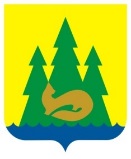 РЕШЕНИЕОб утверждении заключения о результатахпубличных слушаний по проекту решения Совета депутатов муниципального образования «Муниципальный округЯкшур-Бодьинский район Удмуртской Республики «О внесении изменений в Устав муниципального образования «Муниципальный округ Якшур-Бодьинский район Удмуртской Республики»Рассмотрев протокол публичных слушаний по проекту решения Совета депутатов муниципального образования «Муниципальный округ Якшур-Бодьинский район Удмурткой Республики «О внесении изменений в Устав муниципального образования «Муниципальный округ Якшур-Бодьинский район Удмуртской Республики» от 05.07.2022 года, руководствуясь Положением о порядке организации и проведения публичных слушаний на территории муниципального образования «Муниципальный округ Якшур-Бодьинский район Удмуртской Республики», утвержденным решением Совета депутатов муниципального образования «Муниципальный округ Якшур-Бодьинский район Удмуртской Республики» № 6/218 от 23.12.2021 года, Совет депутатов муниципального образования «Муниципальный округ Якшур-Бодьинский район Удмуртской Республики» РЕШАЕТ:1. Утвердить прилагаемое заключение о результатах публичных слушаний по проекту решения Совета депутатов муниципального образования «Муниципальный округ Якшур-Бодьинский район Удмуртской Республики» «О внесении изменений в Устав муниципального образования «Муниципальный округ Якшур-Бодьинский район Удмуртской Республики».2. Опубликовать настоящее решение в Вестнике правовых актов муниципального образования «Муниципальный округ Якшур-Бодьинский район Удмуртской Республики», в газете Рассвет Якшур-Бодьинского района и разместить на официальном сайте муниципального образования «Муниципальный округ Якшур-Бодьинский район Удмуртской Республики» в информационно-телекоммуникационной сети «Интернет».Председатель Совета депутатов муниципального образования «Муниципальный округЯкшур-Бодьинский районУдмуртской Республики»                                                    С.В. Поторочинс. Якшур-Бодья«28» июля 2022 года № 1/274	Приложение утвержденорешением Совета депутатовмуниципального образования «Муниципальный округЯкшур-Бодьинский районУдмуртской Республики»от «28» июля 2022 года № 1/274ЗАКЛЮЧЕНИЕ О РЕЗУЛЬТАТАХ ПУБЛИЧНЫХ СЛУШАНИЙпо проекту решения Совета депутатов муниципального образования «Муниципальный округ Якшур-Бодьинский район Удмуртской Республики»по внесению изменений в Устав муниципального образования «Муниципальный округ Якшур-Бодьинский район Удмуртской Республики»Публичные слушания назначены решением Совета депутатов муниципального образования «Муниципальный округ Якшур-Бодьинский район Удмуртской Республики» от 26.05.2022 года № 1/216 «О принятии проекта решения Совета депутатов муниципального образования «Муниципальный округ Якшур-Бодьинский район Удмуртской Республики» «О внесении изменений в Устав муниципального образования «Муниципальный округ Якшур-Бодьинский район Удмуртской Республики»», проведении по нему публичных слушаний и порядке учёта предложений граждан по указанному проекту».Заключение подготовлено на основании протокола публичных слушаний по проекту решения Совета депутатов муниципального образования «Муниципальный округ Якшур-Бодьинский район Удмуртской Республики» «О внесении изменений в Устав муниципального образования «Муниципальный округ Якшур-Бодьинский район Удмуртской Республики»» от 05.07.2022 года.Тема публичных слушаний: обсуждение проекта решения Совета депутатов муниципального образования «Муниципальный округ Якшур-Бодьинский район Удмуртской Республики» «О внесении изменений в Устав муниципального образования «Муниципальный округ Якшур-Бодьинский район Удмуртской Республики»».Инициатор публичных слушаний: Совет депутатов «Муниципальный округ Якшур-Бодьинский район Удмуртской Республики».Дата проведения: 05.07.2022 года.               Количество участников: 12.В ходе проведения публичных слушаний по проекту решения Совета депутатов муниципального образования «Муниципальный округ Якшур-Бодьинский район Удмуртской Республики» «О внесении изменений в Устав муниципального образования «Муниципальный округ Якшур-Бодьинский район Удмуртской Республики» предложений и замечаний не поступило. В результате обсуждения проекта решения Совета депутатов муниципального образования «Муниципальный округ Якшур-Бодьинский район Удмуртской Республики» «О внесении изменений в Устав муниципального образования «Муниципальный округ Якшур-Бодьинский район Удмуртской Республики»», принято решение:1. Одобрить проект решения Совета депутатов муниципального образования «Муниципальный округ Якшур-Бодьинский район Удмуртской Республики» «О внесении изменений в Устав муниципального образования «Муниципальный округ Якшур-Бодьинский район Удмуртской Республики»».РЕШЕНИЕО внесении изменений в решение Совета депутатов муниципального образования «Муниципальный округ Якшур-Бодьинский район Удмуртской Республики» от 9 декабря 2021 года        № 5/109 «О бюджете муниципального образования «Муниципальный округ Якшур-Бодьинский район Удмуртской Республики»  на 2022 год и на плановый период 2023 и 2024 годов»В соответствии со статьей 26 Устава муниципального образования «Муниципальный округ Якшур-Бодьинский район Удмуртской Республики», Совет депутатов муниципального образования «Муниципальный округ Якшур-Бодьинский район Удмуртской Республики» РЕШАЕТ:1. Внести в решение Совета депутатов муниципального образования «Муниципальный округ Якшур-Бодьинский район Удмуртской Республики» от 9 декабря 2021 года № 5/109 «О бюджете муниципального образования «Муниципальный округ Якшур-Бодьинский район Удмуртской Республики» на 2022 год и на плановый период 2023 и 2024 годов» следующие изменения:1.1. в пункте 1:а) в подпункте 1 цифры «895679,2» заменить цифрами «1031804,1», цифры «579331,2» заменить цифрами «711016,1»; б) в подпункте 2 цифры «899834,7» заменить цифрами «1072444,7»; в) в подпункте 4 цифры «4155,5» заменить цифрами «40640,6»;1.2. в пункте 2:а) в подпункте 1 цифры «706586,5» заменить цифрами «708821,8», цифры «382297,4» заменить цифрами «384532,8», цифры «699277,8» заменить цифрами «702050,1», цифры «365879,8» заменить цифрами «368652,1»;б) в пункте 2 цифры «706586,5» заменить цифрами «708821,8», цифры «699277,8» заменить цифрами «702050,1»; 1.3. пункт 9 изложить в новой редакции следующего содержания: «9. Субсидии юридическим лицам (за исключением субсидий бюджетным и автономным учреждениям, субсидий муниципальным унитарным предприятиям на осуществление капитальных вложений), взносы в уставные капиталы юридических лиц, включенные в утверждаемый Администрацией муниципального образования «Муниципальный округ Якшур-Бодьинский район Удмуртской Республики» перечень, подлежат перечислению на казначейский счет, открытый Управлению финансов Администрации муниципального образования «Муниципальный округ Якшур-Бодьинский район Удмуртской Республики» в Управлении Федерального казначейства по Удмуртской Республике.Операции по зачислению и списанию средств на казначейском счете, указанном в абзаце первом настоящего пункта, отражаются на лицевых счетах, открытых юридическим лицам в Управлении финансов Администрации муниципального образования «Муниципальный округ Якшур-Бодьинский район Удмуртской Республики» в порядке, установленном Управлением финансов Администрации муниципального образования «Муниципальный округ Якшур-Бодьинский район Удмуртской Республики».Операции по перечислению средств, отраженных на лицевых счетах, указанных в абзаце втором настоящего пункта, осуществляются в пределах суммы, необходимой для оплаты обязательств по расходам юридических лиц, источником финансового обеспечения которых являются указанные средства, при соблюдении условий, целей и порядка, установленных нормативными правовыми актами Администрации муниципального образования «Муниципальный округ Якшур-Бодьинский район Удмуртской Республики», при предоставлении таких средств после представления документов, подтверждающих возникновение указанных обязательств.»; 1.4. дополнить пунктом 9.1. следующего содержания:«9.1. Установить, что:1) казначейское сопровождение в отношении средств, определенных в соответствии со статьей 242.26 Бюджетного кодекса Российской Федерации осуществляется Управлением Федерального казначейства по Удмуртской Республике;2) при казначейском сопровождении муниципальных контрактов, контрактов, а также контрактов, договоров, соглашений, заключенных в рамках их исполнения, операции по зачислению и списанию средств осуществляются на лицевых счетах, открытых в Управлении Федерального казначейства по Удмуртской Республике»;1.5. дополнить пунктом 9.2. следующего содержания:«9.2. Положения пункта 9.1. настоящего решения не распространяются на:1) муниципальные контракты (контракты, договоры, соглашения), заключаемые в целях приобретения услуг связи, коммунальных услуг, подписки на печатные и электронные издания, аренды, финансовой аренды (лизинг), услуг по предоставлению кредитов, услуг по проведению государственной экспертизы проектной документации и результатов инженерных изысканий, услуг по бухгалтерскому обслуживанию, осуществления работ по переносу (переустройству, присоединению) принадлежащих юридическим лицам инженерных сетей, коммуникаций, сооружений, осуществления страхования в соответствии со страховым законодательством, проведения мероприятий, направленных на профилактику и устранение последствий распространения коронавирусной инфекции;2) энергосервисные договоры (контракты);3) договоры, заключаемые муниципальными учреждениями муниципального образования «Муниципальный округ Якшур-Бодьинский район Удмуртской Республики» в соответствии с Федеральным законом от 18 июля 2011 года № 223-ФЗ «О закупках товаров, работ, услуг отдельными видами юридических лиц»;4) муниципальные контракты (контракты, договоры, соглашения), финансируемые за счет средств дорожного фонда муниципального образования «Муниципальный округ Якшур-Бодьинский район Удмуртской Республики».»;1.6. в пункте 17: а) в подпункте 1 цифры «80073,4» заменить цифрами «89563,2»; 1.7. в пункте 21 слова «в 2022 году в размере 7037,8 тыс. рублей» заменить словами «в 2022 году в размере 8138,5 тыс. рублей»;  1.8. подпункты 2 и 3 пункта 34 изложить в новой редакции следующего содержания: «2) в размере от 50 до 90 процентов цены муниципального контракта (договора), подлежащего казначейскому сопровождению в случаях, установленных пунктом 9.1. настоящего решения, но не более лимитов бюджетных обязательств, доведенных до получателей средств бюджета муниципального образования «Муниципальный округ Якшур-Бодьинский район Удмуртской Республики» на указанные цели на соответствующий финансовый год.В случае если исполнение муниципального контракта (договора), указанного в абзаце первом настоящего пункта, осуществляется в 2022 году и последующих годах, и соответствующих лимитов бюджетных обязательств, доведенных до получателя средств бюджета муниципального образования «Муниципальный округ Якшур-Бодьинский район Удмуртской Республики», недостаточно для выплаты авансового платежа в текущем финансовом году, в муниципальном контракте (договоре) предусматривается условие о выплате части такового авансового платежа в оставшемся размере не позднее 1 февраля очередного финансового года без подтверждения поставки товаров (выполнения работ, оказания услуг) в объеме ранее выплаченного авансового платежа;3) в размере до 50 процентов цены муниципального контракта (договора), но не более лимитов бюджетных обязательств, доведенных до получателей средств бюджета муниципального образования «Муниципальный округ Якшур-Бодьинский район Удмуртской Республики» на указанные цели на соответствующий финансовый год, по остальным муниципальным контрактам (договорам), если иное не предусмотрено законодательством Российской Федерации и законодательством Удмуртской Республики.»;1.9. дополнить пунктом 35.1. следующего содержания:«35.1. Установить, что в соответствии с частью 65.1 статьи 112 Федерального закона от 5 апреля 2013 года № 44-ФЗ «О контрактной системе в сфере закупок товаров, работ, услуг для обеспечения государственных и муниципальных нужд» допускается по соглашению сторон внесение изменений в заключенные до 1 января 2023 года муниципальные контракты на поставку товаров (выполнение работ, оказание услуг) в части установления условия о выплате аванса или увеличения предусмотренных размеров авансовых платежей до размеров, не превышающих размеры, определенные в соответствии с подпунктом 2 пункта 34 настоящего решения, с соблюдением требований к размеру обеспечения исполнения муниципального контракта, устанавливаемого в соответствии с частью 6 статьи 96 Федерального закона от 5 апреля 2013 года № 44-ФЗ «О контрактной системе в сфере закупок товаров, работ, услуг для обеспечения государственных и муниципальных нужд» в порядке, установленном Администрацией муниципального образования «Муниципальный округ Якшур-Бодьинский район Удмуртской Республики.»;1.10. в пункте 40: а) в подпункте 1 цифры «758986,2» заменить цифрами «1035473,8»; б) в подпункте 2 цифры «683303,5» заменить цифрами «678347,5», цифры «675514,8» заменить цифрами «671495,1»;1.11. приложения № № 1, 2, 11,12, 3, 4, 5, 6, 7, 8, 9, 10, 15, 16, 17, 20, 21 изложить в новой редакции согласно приложениям № № 1, 2, 3, 4, 5, 6, 7, 8, 9, 10, 11, 12, 13, 14,15,16,17 к настоящему решению.2. Настоящее решение вступает в силу после официального опубликования.Председатель Совета депутатов муниципального образования«Муниципальный округ Якшур-Бодьинский районУдмуртской Республики»                                                         С.В. ПоторочинГлава муниципального образования«Муниципальный округ Якшур-Бодьинский районУдмуртской Республики»                                                          А.В. Леконцевс. Якшур-Бодья«28» июля 2022 года№ 7/280	РЕШЕНИЕО внесении изменений в решение Совета депутатов муниципального образования «Муниципальный округ Якшур-Бодьинский район Удмуртской Республики» от 26 ноября 2021 года № 5/104 «О налоге на имущество физических лиц на территориимуниципального образования «Муниципальный округ Якшур-Бодьинский район Удмуртской Республики»»  В соответствии со статьей 26 Устава муниципального образования «Муниципальный округ Якшур-Бодьинский район Удмуртской Республики», Совет депутатов муниципального образования «Муниципальный округ Якшур-Бодьинский район Удмуртской Республики»  РЕШАЕТ:1. Вести в решение Совета депутатов муниципального образования «Муниципальный округ Якшур-Бодьинский район Удмуртской Республики» от 26 ноября 2021 года № 5/104  «О налоге на имущество физических лиц на территории муниципального образования «Муниципальный округ Якшур-Бодьинский район Удмуртской Республики»» следующие изменения:- в абзаце втором пункта  3 слова «справка о составе семьи» исключить. 2. Настоящее решение вступает в силу в соответствии с действующим законодательством и распространяет свое действие на правоотношения, возникшие с 01.01.2022 года. Председатель Совета депутатов муниципального образования «Муниципальный округ «Якшур-Бодьинский район Удмуртской Республики»                                                         С.В. ПоторочинГлава муниципального образования «Муниципальный округ «Якшур-Бодьинский район Удмуртской Республики»                                                      А.В. Леконцев                                                  с. Якшур-Бодья«28» июля 2022 года№ 8/281РЕШЕНИЕОб утверждении ликвидационного баланса Управления финансов Администрации муниципального образования «Якшур-Бодьинский район»На основании части 2 статьи 63 Гражданского кодекса РФ, статьи 41 Федерального закона от 6 октября 2003 года № 131-ФЗ «Об общих принципах организации местного самоуправления в Российской Федерации», Закона УР от 11 мая 2021 года № 43-РЗ «О преобразовании муниципальных образований, образованных на территории Якшур-Бодьинского района Удмуртской Республики, и наделении вновь образованного муниципального образования статусом муниципального округа», Плана ликвидационных мероприятий Управления финансов Администрации муниципального образования «Якшур-Бодьинский район», утвержденного решением Совета депутатов муниципального образования «Муниципальный округ Якшур-Бодьинский район Удмуртской Республики» от 23 декабря 2021 года № 8/130 «О ликвидации Управления финансов Администрации муниципального образования «Якшур-Бодьинский район», руководствуясь Уставом муниципального образования «Муниципальный округ «Якшур-Бодьинский район Удмуртской Республики», Совет депутатов муниципального образования «Муниципальный округ «Якшур-Бодьинский район Удмуртской Республики» РЕШАЕТ:1.Утвердить ликвидационный баланс Управления финансов Администрации муниципального образования «Якшур-Бодьинский район» (прилагается).2. Опубликовать настоящее решение в средстве массовой информации «Вестник правовых актов муниципального образования «Муниципальный округ Якшур-Бодьинский район Удмуртской Республики»» и разместить на официальном сайте муниципального образования «Муниципальный округ Якшур-Бодьинский район Удмуртской Республики» в сети Интернет.3. Настоящее решение вступает в силу со дня его официального опубликования.Председатель Совета депутатов муниципального образования«Муниципальный округ Якшур-Бодьинский районУдмуртской Республики»                                                         С.В. ПоторочинГлава муниципального образования«Муниципальный округ Якшур-Бодьинский районУдмуртской Республики»                                                          А.В. Леконцевс. Якшур-Бодья«28» июля 2022 года№ 9/282	РЕШЕНИЕОб утверждении промежуточного ликвидационного балансаУправления народного образования Администрации муниципального образования «Якшур-Бодьинский район»На основании части 2 статьи 63 Гражданского кодекса РФ,   статьи 41 Федерального закона от 6 октября 2003 года № 131-ФЗ «Об общих принципах организации местного самоуправления в Российской Федерации»,  Закона УР от 11 мая 2021 года № 43-РЗ «О преобразовании муниципальных образований, образованных на территории Якшур-Бодьинского района Удмуртской Республики, и наделении вновь образованного муниципального образования статусом муниципального округа», Плана ликвидационных мероприятий Управления народного образования Администрации муниципального образования «Якшур-Бодьинский район», утвержденного решением Совета депутатов муниципального образования «Муниципальный округ Якшур-Бодьинский район Удмуртской Республики» от 23 декабря 2021 года №78/129 «О ликвидации Управления народного образования  Администрации  муниципального образования  «Якшур-Бодьинский район»», руководствуясь Уставом муниципального образования «Муниципальный округ «Якшур-Бодьинский район Удмуртской Республики», Совет депутатов муниципального образования «Муниципальный округ «Якшур-Бодьинский район Удмуртской Республики» РЕШАЕТ :1.Утвердить промежуточный ликвидационный баланс Управления народного образования Администрации муниципального образования «Якшур-Бодьинский район» (прилагается). 2. Опубликовать настоящее решение в средстве массовой информации «Вестник правовых актов муниципального образования «Муниципальный округ Якшур-Бодьинский район Удмуртской Республики»» и разместить на официальном сайте муниципального образования «Муниципальный округ Якшур-Бодьинский район Удмуртской Республики» в сети Интернет.3. Настоящее решение вступает в силу со дня его официального опубликования.Председатель Совета депутатов муниципального образования«Муниципальный округ Якшур-Бодьинский районУдмуртской Республики»                                                         С.В. ПоторочинГлава муниципального образования«Муниципальный округ Якшур-Бодьинский районУдмуртской Республики»                                                          А.В. Леконцевс. Якшур-Бодья«28» июля 2022 года№ 10/283РЕШЕНИЕОб утверждении Положения о порядке назначения, проведенияи полномочиях собрания, конференции граждан на территориимуниципального образования «Муниципальный округЯкшур-Бодьинский район Удмуртской Республики»             В соответствии с Федеральным законом от 6 октября 2003 года № 131-ФЗ «Об общих принципах организации местного самоуправления в Российской Федерации», руководствуясь Уставом муниципального образования «Муниципальный округ Якшур-Бодьинский район Удмуртской Республики», Совет депутатов муниципального образования «Муниципальный округ Якшур-Бодьинский район Удмуртской Республики» РЕШАЕТ:          1. Утвердить прилагаемое Положение о порядке назначения, проведения и полномочиях собрания, конференции граждан на территории муниципального образования «Муниципальный округ Якшур-Бодьинский район Удмуртской Республики».          2. Признать утратившим силу решение Якшур-Бодьинского районного Совета депутатов Удмуртской Республики четвертого созыва от 16 марта 2007 года № 3/60 «Об утверждении Положения о порядке назначения, проведения и полномочиях собраний, конференций граждан (собраний делегатов) в муниципальном образовании «Якшур-Бодьинский район»».         3. Опубликовать настоящее решение в средстве массовой информации «Вестник правовых актов муниципального образования «Муниципальный округ Якшур-Бодьинский район Удмуртской Республики»» и разместить на официальном сайте муниципального образования «Муниципальный округ Якшур-Бодьинский район Удмуртской Республики» в сети «Интернет».Председатель Совета депутатовмуниципального образования«Муниципальный округ Якшур-Бодьинский районУдмуртской Республики»                                                    С.В. ПоторочинГлава муниципального образования«Муниципальный округЯкшур-Бодьинский районУдмуртской Республики»		                                          А.В. Леконцевс. Якшур-Бодья«28» июля 2022 года№ 12/285Приложение УТВЕРЖДЕНОрешением Совета депутатов муниципального образования «Муниципальный округ Якшур-Бодьинский район Удмуртской Республики» от «28» июля 2022 года № 12/285Положениео порядке назначения, проведения и полномочиях собрания,конференции граждан на территории муниципального образования «Муниципальный округ Якшур-Бодьинский район Удмуртской Республики»Настоящее Положение устанавливает порядок назначения, проведения и определяет полномочия собрания, конференции граждан на территории муниципального образования «Муниципальный округ Якшур-Бодьинский район Удмуртской Республики» (далее - Якшур-Бодьинский район), за исключением собрания, конференции граждан по вопросу организации (учреждения) территориального общественного самоуправления, а также определяет случаи, когда полномочия собрания могут осуществляться конференцией граждан (собранием делегатов).1. Общие положения1.1. Собрания, конференции граждан (собрания делегатов) могут проводиться на части территории Якшур-Бодьинского района  для:- обсуждения вопросов местного значения;- информирования населения о деятельности органов местного самоуправления и должностных лиц местного самоуправления Якшур-Бодьинского района;- обсуждения вопросов по осуществлению территориального общественного самоуправления;- обсуждения вопросов внесения инициативных проектов и их рассмотрения.1.2. Организация и проведение собрания, конференции граждан (собрания делегатов) осуществляются в соответствии с Федеральным законом от 06.10.2003 № 131-ФЗ «Об общих принципах организации местного самоуправления в Российской Федерации», Уставом муниципального образования «Муниципальный округ Якшур-Бодьинский район Удмуртской Республики», нормативными правовыми актами Совета депутатов муниципального образования «Муниципальный округ Якшур-Бодьинский район Удмуртской Республики» (далее – Совет депутатов), Положением о территориальном общественном самоуправлении в муниципальном образовании «Муниципальный округ Якшур-Бодьинский район Удмуртской Республики»» (далее - Положение о территориальном общественном самоуправлении).1.3. В собрании, конференции граждан (собрании делегатов) могут участвовать жители части территории Якшур-Бодьинского района, на которой планируется проведение собрания, зарегистрированные по месту пребывания и месту жительства в соответствии с установленными правилами регистрации и достигшие 18 лет, в собрании, конференции граждан (собрании делегатов) по вопросам организации и осуществления территориального общественного самоуправления, внесения инициативных проектов и их рассмотрения - 16 лет.Граждане участвуют в собрании, конференции граждан (собрании делегатов) лично и каждый из них обладает одним голосом.Органы местного самоуправления Якшур-Бодьинский района  вправе направить для участия в собрании, конференции граждан (собрании делегатов) своих представителей с правом совещательного голоса.1.4. Вопросы финансирования подготовки и проведения собрания, конференции граждан (собрания делегатов) определяются в правовом акте  Совета депутатов  или Главы Якшур-Бодьинского района  о назначении собрания, конференции граждан (собрания делегатов).2. Полномочия собрания, конференции граждан (собрания делегатов)2.1. Собрание, конференция граждан (собрание делегатов), проводимые по вопросам, связанным с осуществлением территориального общественного самоуправления, принимают решения по вопросам, отнесенным к их компетенции Положением о территориальном общественном самоуправлении, утверждаемым Советом депутатов.Собрание, конференция граждан (собрание делегатов) могут принимать обращение к органам местного самоуправления и должностным лицам местного самоуправления Якшур-Бодьинского района, а также избирать лиц, уполномоченных представлять собрание, конференцию граждан (собрание делегатов) во взаимоотношениях с органами местного самоуправления и должностными лицами местного самоуправления Якшур-Бодьинского района.3. Инициатива созыва собрания, конференции граждан (собрания делегатов)3.1. Собрание, конференция граждан (собрание делегатов) могут проводиться по инициативе:- Совета депутатов;- Главы Якшур-Бодьинского района;- населения Якшур-Бодьинского района;- органов территориального общественного самоуправления в случаях, предусмотренных Положением о территориальном общественном самоуправлении.3.2. Инициативная группа населения, от которой может исходить инициатива проведения собрания, должна составлять не менее 50 человек, зарегистрированных на территории Якшур-Бодьинского района, где предполагается проведение собрания.3.3. Инициатива должна быть оформлена в виде заявления с приложенными к нему подписными листами, оформленными по форме согласно приложению № 1 к настоящему Положению.В подписных листах указываются:- вопросы, выносимые на собрание граждан;- предлагаемая дата проведения собрания граждан;- часть территории Якшур-Бодьинского района, с участием жителей которой предлагается провести собрание граждан;- фамилия, имя, отчество (последнее при наличии), дата рождения, адрес регистрации по месту жительства, собственноручные подпись и дата внесения подписи.Подписные листы заверяются лицом, осуществляющим сбор подписей, с указанием даты заверения, фамилии, имени, отчества (последнее при наличии), даты рождения, адреса регистрации по месту жительства и направляются в Совет депутатов для принятия решения.3.4. К подписным листам прикладывается согласие на обработку персональных данных, оформленное по форме согласно приложению № 2 к настоящему Положению.4. Порядок назначения собрания, конференции граждан (собрания делегатов)4.1. Собрание, конференция граждан (собрание делегатов), проводимые по инициативе Совета депутатов или населения, назначаются решением Совета депутатов, а проводимые по инициативе Главы Якшур-Бодьинского района - постановлением Администрации Якшур-Бодьинского района.Порядок назначения собрания, конференции граждан (собрания делегатов) в целях осуществления территориального общественного самоуправления определяется уставом территориального общественного самоуправления.5. Правомочность собрания, конференции граждан (собрания делегатов)5.1. Собрание граждан считается правомочным при участии в нем не менее 1/3 жителей соответствующей территории, имеющих право на участие в собрании.5.2. Конференция граждан (собрание делегатов) считается правомочной при участии в ней не менее 2/3 делегатов, уполномоченных для участия в конференции.6. Организация подготовки и проведения собрания6.1. Подготовку и проведение собрания граждан обеспечивает Администрация Якшур-Бодьинского района.Подготовку и проведение собрания граждан по вопросу учреждения территориального общественного самоуправления обеспечивает инициативная группа.6.2. О дате, времени, месте и инициаторе проведения собрания граждан, о вопросах, которые выносятся на обсуждение, население извещается посредством публикации в средствах массовой информации не позднее 7 календарных дней до дня проведения собрания органом, назначившим его.Форму информирования населения о проведении собрания граждан по вопросу учреждения территориального общественного самоуправления определяет и реализует инициатор проведения собрания.7. Порядок проведения собрания граждан7.1. Перед открытием собрания граждан проводится обязательная регистрация его участников с указанием фамилии, имени, отчества (последнее при наличии), года рождения, адреса места жительства, определяется правомочность собрания.7.2. Инициатор проведения собрания или его представитель открывает собрание, проводит утверждение повестки дня, регламента проведения собрания, выборы состава президиума и в случае необходимости членов счетной комиссии простым большинством голосов.7.3. Президиум избирается в составе:- председателя собрания;- секретаря собрания;- других лиц по усмотрению собрания.7.4. Председатель собрания граждан предоставляет слово для выступления по обсуждаемым вопросам, поддерживает порядок, координирует работу счетной комиссии, обеспечивает установленный порядок голосования.Председатель собрания одновременно является лицом, уполномоченным представлять собрание граждан во взаимоотношениях с органами местного самоуправления и должностными лицами местного самоуправления Якшур-Бодьинского района.7.5. Секретарь собрания граждан ведет протокол собрания, обеспечивает достоверность отраженных в нем сведений.7.6. Счетная комиссия подсчитывает голоса и подводит итоги голосования, составляет протокол об итогах голосования.Счетная комиссия при необходимости проверяет правильность регистрации присутствующих на собрании граждан, их право на участие в работе собрания.Количество членов счетной комиссии не может быть менее 3 человек.7.7. Порядок проведения собрания граждан, конференции граждан (собрания делегатов) в целях осуществления территориального общественного самоуправления определяется уставом территориального общественного самоуправления.8. Основание и порядок проведения конференции граждан (собрания делегатов)8.1. Если предполагаемое число участников собрания граждан превышает 500 человек, полномочия собрания граждан могут осуществляться конференцией граждан (собранием делегатов).8.2. Норма представительства делегатов на конференцию, имеющих право на участие в конференции  не может быть больше, чем один делегат от 25 граждан, имеющих  право на участие в собрании.Выборы делегатов на конференцию проводятся от группы квартир, подъездов, дома или группы домов, а также населенных пунктов. Выдвижение и выборы делегатов проходят в форме сбора подписей граждан под подписными листами.По инициативе граждан, от которых выдвигается делегат на конференцию в соответствии с установленной нормой представительства, предлагаемая кандидатура вносится в подписной лист. Граждане, поддерживающие эту кандидатуру, расписываются в подписном листе.  Кандидат считается избранным для участия в конференции в качестве делегата, если в подписных листах оказалось более половины подписей граждан в его поддержку.8.3. Конференция граждан (собрание делегатов) осуществляет свою деятельность в соответствии с разделами 6 и 7 настоящего Положения.9. Протокол собрания, конференции граждан (собрания делегатов)9.1. В протоколе собрания, конференции граждан (собрания делегатов) указываются:- дата и место проведения собрания граждан;- общее число граждан, проживающих на соответствующей территории и имеющих право принимать участие в собрании граждан (общее число избранных делегатов для участия в конференции);- количество жителей, зарегистрированных в качестве участников собрания (количество делегатов, зарегистрированных в качестве участников конференции);- фамилия, имя, отчество (последнее при наличии) председательствующего, секретаря и членов счетной комиссии собрания  (конференции) граждан;- список участвующих в собрании (конференции) представителей органов местного самоуправления Якшур-Бодьинского района и других лиц;- повестка дня;- краткое содержание выступлений;- результаты голосования и принятые решения.Протокол подписывается председателем и секретарем собрания (конференции) граждан. К протоколу прикладывается список зарегистрированных участников собрания граждан.10. Обращение и решение собрания, конференции граждан (собрания делегатов)10.1. Собрание, конференция граждан (собрание делегатов) может принять обращение, которое оформляется в виде письменного документа, подписанного председателем, а также всеми членами президиума собрания, конференции граждан (собрания делегатов).В обращении должны быть четко сформулированы вопросы и предложения к органам местного самоуправления и должностным лицам местного самоуправления Якшур-Бодьинского района.Обращение собрания, конференции граждан (собрания делегатов) направляется в органы местного самоуправления и должностным лицам местного самоуправления Якшур-Бодьинского района с приложенным к нему протоколом собрания, конференции граждан (собрания делегатов).10.2. Обращение собрания, конференции граждан (собрания делегатов) принимается открытым голосованием.Обращение собрания, конференции граждан (собрания делегатов) считается принятым, если за него проголосовало более половины граждан, присутствующих на собрании.Изменения в принятое обращение могут вноситься исключительно собранием, конференцией граждан (собранием делегатов).Обращение, принятое собранием, конференцией граждан (собранием делегатов), может быть отозвано только собранием, конференцией граждан (собранием делегатов).10.3. Обращения, принятые собранием, конференцией граждан (собранием делегатов), подлежат обязательному рассмотрению органами местного самоуправления и должностными лицами местного самоуправления Якшур-Бодьинского района, к компетенции которых отнесено решение содержащихся в обращениях вопросов.В результате рассмотрения обращения председателю собрания, конференции граждан (собрания делегатов) в течение месяца направляется письменный ответ.10.4. Порядок принятия и исполнения решений собрания граждан, конференции граждан (собрания делегатов) по вопросам осуществления территориального общественного самоуправления устанавливается уставом территориального общественного самоуправления.Решение собрания, конференции граждан (собрания делегатов) по вопросам осуществления территориального общественного самоуправления принимается к сведению органами местного самоуправления Якшур-Бодьинского района при рассмотрении соответствующих вопросов.10.5. Итоги собрания, конференции граждан (собрания делегатов) подлежат официальному опубликованию органом, назначившим собрание, конференцию граждан (собрание делегатов).Приложение  № 1к Положению о порядке назначения, проведения и полномочиях собрания, конференции гражданна территории муниципальногообразования «Муниципальный округ Якшур-Бодьинский район Удмуртской Республики»ПОДПИСНОЙ ЛИСТМы,    нижеподписавшиеся,    поддерживаем   инициативу   о   проведении ____________________________________  собрания  (конференции) граждан, проживающих(дата проведения собрания (конференции) граждан)на территории___________________________________________________________________,с формулировкой вопроса _________________________________________________________________________________________________________________________________________    Подписной лист удостоверяю________________________________________________________________________________(фамилия, имя, отчество (последнее при наличии), дата рождения, адрес регистрации по месту   жительства собиравшего подписи)_____________________________________________________________________________________________(подпись, дата)Приложение № 2к Положению о порядке назначения, проведения и полномочиях собрания, конференции гражданна территории муниципальногообразования «Муниципальный округ Якшур-Бодьинский район Удмуртской Республики»СОГЛАСИЕ НА ОБРАБОТКУ ПЕРСОНАЛЬНЫХ ДАННЫХЯ, ________________________________________________________________________,(Ф.И.О. (последнее при наличии))паспорт ______________________, выдан ___________________________________________,                                 (серия, номер)                                                                    (когда, кем)_______________________________________________________________________________,зарегистрированный(-ая) по адресу: ________________________________________________,проживающий(-ая) по адресу: _____________________________________________________,даю  согласие органам местного самоуправления Якшур-Бодьинского района, расположенным по  адресу:  ул.Пушиной, д. 69, с. Якшур-Бодья, Удмуртская Республика, 427100,  на  обработку моих персональных данных, а именно:1. Фамилия, имя, отчество (последнее при наличии);2. Дата рождения;3. Адрес регистрации по месту жительства.С  вышеуказанными  персональными данными могут быть совершены следующие действия:    сбор,    систематизация,   накопление,   хранение,   уточнение (обновление,   изменение),  использование,  распространение  (в  том  числе передача    третьим    лицам:  органам   территориального   общественного самоуправления,  гражданам  и  организациям),  обезличивание, блокирование, уничтожение.   Обработка   персональных   данных   осуществляется  в  целях обеспечения  взаимодействия  органов  местного  самоуправления  с  органами территориального  общественного самоуправления, гражданами и организациями.Обработка   персональных  данных  осуществляется  с  использованием  и  без использования средств автоматизации.Оператор  обязуется использовать данные исключительно для перечисленных  выше целей.Субъект  персональных  данных,  по  письменному запросу, имеет право на получение информации, касающейся обработки персональных данных. Согласие на обработку  персональных  данных  может быть отозвано субъектом персональных данных путем подачи письменного заявления.Настоящее согласие действует с момента предоставления и прекращается по моему  письменному  заявлению  (отзыву),  согласно п. 2 ст. 9  Федерального закона от 27.07.2006 № 152-ФЗ «О персональных данных»                               _____________________                                                (дата заполнения)                   _______________ __________________                          (личная подпись)              (расшифровка)РЕШЕНИЕОб утверждении Положения о порядке назначения и проведения опроса граждан на территории муниципального образования «Муниципальный округ Якшур-Бодьинский район Удмуртской Республики»           В соответствии с Федеральным законом от 06.10.2003 № 131-ФЗ «Об общих принципах организации местного самоуправления в Российской Федерации», Законом Удмуртской Республики от 13.07.2005 № 42-РЗ «О местном самоуправлении в Удмуртской Республике», руководствуясь Уставом муниципального образования «Муниципальный округ «Якшур-Бодьинский район Удмуртской Республики», Совет депутатов муниципального образования «Муниципальный округ «Якшур-Бодьинский район Удмуртской Республики» РЕШАЕТ:           1. Утвердить прилагаемое Положение о порядке назначения и проведения опроса граждан на территории муниципального образования «Муниципальный округ Якшур-Бодьинский район Удмуртской Республики».           2. Признать утратившим силу решение Якшур-Бодьинского районного Совета депутатов Удмуртской Республики четвертого созыва  от 16.03.2007 № 2/59 «О Положении о порядке назначения и проведения опроса граждан в муниципальном образовании «Якшур-Бодьинский район».           3. Опубликовать настоящее решение в средстве массовой информации «Вестник правовых актов муниципального образования «Муниципальный округ Якшур-Бодьинский район Удмуртской Республики»» и разместить на официальном сайте муниципального образования «Муниципальный округ Якшур-Бодьинский район Удмуртской Республики» в сети Интернет.Председатель Совета депутатов муниципального образования«Муниципальный округ Якшур-Бодьинский районУдмуртской Республики»                                                         С.В. ПоторочинГлава муниципального образования«Муниципальный округ Якшур-Бодьинский районУдмуртской Республики»                                                          А.В. Леконцевс. Якшур-Бодья«28» июля 2022 года№ 13/286Приложение УТВЕРЖДЕНОрешением Совета депутатов муниципального образования «Муниципальный округ Якшур-Бодьинский район Удмуртской Республики» от «28» июля 2022 года № 13/286ПОЛОЖЕНИЕо порядке назначения и проведения опроса граждан на территории
муниципального образования «Муниципальный округ
Якшур-Бодьинский район Удмуртской Республики»1. Порядок назначения и инициатива проведения опроса гражданНастоящее Положение разработано на основании Федерального закона от 06.10.2003 № 131-ФЗ «Об общих принципах организации местного самоуправления в Российской Федерации», Закона Удмуртской Республики от 13.07.2005 № 42-РЗ «О местном самоуправлении в Удмуртской Республике» и определяет порядок назначения и проведения опроса граждан на территории муниципального образования «Муниципальный округ Якшур-Бодьинский район Удмуртской Республики».Опрос проводится на всей территории муниципального образования «Муниципальный округ Якшур-Бодьинский район Удмуртской Республики» (далее - муниципальное образование) или на части его территории для выявления мнения населения муниципального образования и его учета при принятии решений органами местного самоуправления и должностными лицами местного самоуправления муниципального образования, органами государственной власти Удмуртской Республики.В опросе граждан имеют право участвовать жители муниципального образования, обладающие избирательным правом. В опросе граждан по вопросу выявления мнения граждан о поддержке инициативного проекта вправе участвовать жители муниципального образования или его части, в которых предлагается реализовать инициативный проект, достигшие шестнадцатилетнего возраста.Опрос проводится по инициативе:Совета депутатов муниципального образования или Главы муниципального образования по вопросам местного значения;органов государственной власти Удмуртской Республики - для учета мнения граждан при принятии решений об изменении целевого назначения земель муниципального образования для объектов регионального и межрегионального значения;- жителей муниципального образования или его части, в которых предлагается реализовать инициативный проект, достигших шестнадцатилетнего возраста, - для выявления мнения граждан о поддержке данного инициативного проекта.Инициатива о назначении опроса рассматривается Советом депутатов муниципального образования в порядке, установленном регламентом Совета депутатов муниципального образования.Принятие решения о назначении опросаРешение о назначении опроса принимается Советом депутатов муниципального образования. Для проведения опроса граждан может использоваться официальный сайт муниципального образования: http://bodia.ru в информационно телекоммуникационной сети «Интернет».В решении Совета депутатов муниципального образования о назначении опроса устанавливаются:дата и сроки проведения опроса; формулировка вопроса (вопросов), предлагаемого (предлагаемых) при проведении опроса;порядок проведения опроса;форма опросного листа;порядок деятельности комиссии по проведению опроса, ее персональный состав, порядок и сроки ее формирования;минимальная численность жителей муниципального образования, участвующих в опросе;территория проведения опроса;порядок информирования населения о проведении опроса;порядок идентификации участников опроса в случае проведения опроса граждан с использованием официального сайта муниципального образования: http://bodia.ru в информационно телекоммуникационной сети «Интернет».Жители муниципального образования должны быть проинформированы о проведении опроса не менее чем за десять дней до даты начала его проведения путем размещения объявления о назначении опроса с указанием вопроса (вопросов), предлагаемого (предлагаемых) при проведении опроса, в порядке, установленном для опубликования нормативных правовых актов муниципального образования.Продолжительность опроса не может составлять более чем тридцать дней с даты, определенной решением Совета депутатов муниципального образования о назначении опроса.Решение Совета депутатов муниципального образования о назначении опроса принимается не позднее чем за тридцать дней до даты начала его проведения.Порядок проведения опросаОпрос проводится в форме заполнения опросных листов при тайном голосовании или путем сбора подписей граждан в опросных листах, либо путем проведения открытого голосования.Заполнение опросных листов осуществляется в пунктах проведения опроса, определенных в решении о назначении опроса (тайное голосование), либо путем сбора подписей граждан в опросных листах при подворном (поквартирном) обходе домов, находящихся в границах территории проведения опроса.Тайное голосование проводится путем заполнения опросного листа в пунктах проведения опроса, где должны быть специально оборудованные места для тайного голосования и установлены ящики для голосования, которые на время голосования опечатываются.Открытое голосование проводится на собраниях граждан, которые в зависимости от количества граждан, участвующих в опросе, могут проводиться по населенным пунктам, улицам, домам по предъявлении паспорта или иного документа, удостоверяющего личность и место жительства голосующего.Порядок проведения открытого, тайного голосования, порядок сбора подписей граждан в опросных листах определяются разделом 5 настоящего Положения.Форма опросного листа устанавливается решением Совета депутатов муниципального образования при назначении опроса.При вынесении на опрос нескольких вопросов опросные листы составляются раздельно по каждому вопросу.Организация подготовки и проведения опроса1. Для организации подготовки и проведения опроса решением Совета депутатов муниципального образования одновременно с назначением опроса формируется комиссия по проведению опроса (далее - комиссия).2. Комиссия осуществляет следующие полномочия:организует оповещение граждан о вопросе (вопросах), предлагаемом (предлагаемых) для проведения опроса, месте, дате (сроках), методике проведения опроса;организует и обеспечивает проведение опроса;обеспечивает изготовление опросных листов;составляет и изготавливает список участников опроса. Список участников опроса составляется в одном экземпляре отдельно по каждому вопросу, предлагаемому при проведении опроса;утверждает количество и местонахождение пунктов проведения опроса, оборудует пункты проведения опроса;устанавливает результаты опроса;осуществляет иные полномочия в соответствии с решением Совета депутатов муниципального образования о назначении опроса.3. Комиссия признает опрос состоявшимся в случае, когда число жителей, принявших участие в опросе, равно или превышает минимальную численность жителей, указанную в решении о проведении опроса.4. Полномочия комиссии прекращаются после передачи результатов опроса в Совет депутатов муниципального образования.5. Порядок проведения открытого, тайного голосования, порядок сбора подписей граждан в опросных листахОткрытое голосование проводится на собраниях граждан. Регистрация участников собрания проводится по списку участников опроса. Открывают и ведут собрание представители комиссии. Открыть собрание также вправе Глава муниципального образования, Председатель Совета депутатов муниципального образования или уполномоченные ими лица. При проведении опроса по инициативе органов государственной власти Удмуртской Республики открыть собрание также вправе руководитель соответствующего органа государственной власти Удмуртской Республики или уполномоченное им лицо.На собрании допускаются выступления инициаторов, заинтересованных сторон по вопросу (вопросам), вынесенному (вынесенных) на опрос, их ответы на вопросы граждан.Опрос в открытой форме проводится по каждому вопросу отдельно «за» или «против». В нем участвуют только участники опроса, внесенные в список и зарегистрированные на собрании.Собрание проводится, когда на нем по результатам регистрации присутствует число жителей, равное или превышающее минимальную численность жителей, указанную в решении Совета депутатов муниципального образования о проведении опроса. Указанное требование не учитывается в случаях, когда в зависимости от количества граждан, участвующих в опросе, собрания проводятся по населенным пунктам, улицам, домам.Результаты опроса (итоги голосования) заносятся в протокол, который ведет комиссия. Протокол оформляется в течение трех рабочих дней, подписывается всеми членами комиссии, присутствующими на собрании.Тайное голосование проводится в пунктах проведения опроса. В помещении для голосования должен быть зал, в котором размещаются кабины или иные специально оборудованные места для тайного голосования, либо должны быть пригодные для тайного голосования комнаты, оснащенные системой освещения, столами, письменными принадлежностями. Помещение должно быть доступно для граждан с ограниченными возможностями.Списки участников опроса составляются комиссией отдельно по каждому пункту проведения опроса, отдельно по каждому вопросу. В списки включаются: фамилия, имя и отчество (последнее при наличии), дата рождения, адрес места жительства.В опросном листе воспроизводится текст вопроса (вопросов) опроса и указываются варианты волеизъявления участника голосования словами «за» или «против», справа от которых помещаются пустые квадраты.Опросные листы выдаются при предъявлении паспорта, иного документа, удостоверяющего личность и место жительства голосующего участника опроса. Каждый участник голосования имеет право получить равное количество опросных листов.Голосование проводится путем внесения участником голосования в опросный лист любого знака в квадрат, относящийся к позиции, в пользу которой сделан выбор. Каждый участник голосования голосует лично, голосование за других участников не допускается. Опросный лист заполняется в специально оборудованной кабине, ином специально оборудованном месте или комнате для тайного голосования.Заполненный опросный лист (опросные листы) участник голосования опускает в опечатанный (опломбированный) стационарный ящик для голосования.По итогам голосования комиссия проводит подсчет голосов участников опроса. Он начинается сразу после окончания времени голосования и проводится без перерыва до установления итогов голосования, затем составляет протокол, который подписывают все члены комиссии, участвующие в проведении тайного голосования.Сбор подписей граждан в опросных листах осуществляется путем подворового (поквартирного) обхода. Подписи граждан собираются посредством их внесения в опросный лист (опросные листы). В опросном листе воспроизводится текст вопроса (вопросов), ставится подпись участника опроса и дата ее внесения, а также указываются его фамилия, имя и отчество (последнее – при наличии), дата рождения, адрес места жительства. Подпись и дату ее внесения участник опроса ставит собственноручно. Сведения об участнике опроса, ставящем в подписном листе свою подпись, могут вноситься в опросный лист (опросные листы) по просьбе участника опроса лицом, осуществляющим сбор подписей. Указанные сведения вносятся только рукописным способом, при этом использование карандашей не допускается.Каждый опросный лист должен быть подписан лицом, проводящим опрос, с указанием его фамилии, имени, отчества (последнее при наличии), даты рождения, адреса места жительства, серии и номера паспорта, номера телефона, а также даты подписания.После проведения опроса опросные листы сдаются в комиссию для подведения итогов опроса.6. Результаты опросаПри проведении опроса путем открытого голосования, подсчет голосов осуществляется непосредственно при проведении голосования. В случаях, когда в зависимости от количества граждан, участвующих в опросе, собрания граждан проводятся по населенным пунктам, улицам, домам, результаты опроса определяются путем составления итогового протокола в соответствии с пунктом 3 настоящего раздела, содержащего суммированные данные по каждому собранию.Результаты проведенного опроса при тайном голосовании или путем сбора подписей граждан в опросных листах устанавливаются путем обработки полученных данных, содержащихся в опросном листе (опросных листах).На основании полученных результатов составляется протокол, в котором указывается следующие данные:формулировка вопроса (вопросов), предлагаемого (предлагаемых) для проведения опроса;число граждан, имеющих право на участие в опросе;число граждан, принявших участие в опросе;число опросных листов (при тайном голосовании), записей в опросном листе (при опросе путем сбора подписей в опросных листах), оказавшимися недействительными, число граждан, воздержавшихся (отказавшихся) от голосования (при открытом голосовании);число голосов, поданных «за» вопрос, вынесенный на опрос граждан;число голосов, поданных «против» вопроса, вынесенного на опрос граждан;решение комиссии о признании опроса граждан состоявшимся либо несостоявшимся;результат опроса граждан.Комиссией недействительными признаются записи в случаях если:в опросном листе невозможно достоверно установить мнение участников опроса;нет данных о голосовавшем;отсутствует подпись голосовавшего;имеются повторяющиеся записи.В случае если опрос граждан проводился по нескольким вопросам, комиссия составляет протокол об итогах голосования отдельно по каждому вопросу.Протокол комиссии об итогах голосования должен быть составлен на одном листе. В исключительных случаях протокол может быть составлен более чем на одном листе, при этом каждый лист должен быть пронумерован, подписан всеми присутствующими членами комиссии. Экземпляр протокола о результатах опроса после подписания его всеми присутствующими членами комиссии вместе с опросными списками и опросными листами направляется в Совет депутатов муниципального образования.4. Мнение населения, выявленное в ходе опроса, носит рекомендательный характер.5. Результаты опроса учитываются при принятии решений органами местного самоуправления и должностными лицами местного самоуправления муниципального образования, органами государственной власти Удмуртской Республики.7. Информирование населения муниципального образованияо результатах опроса7.1. Сведения о результатах опроса подлежат официальному опубликованию (обнародованию) в порядке, установленном для официального опубликования (обнародования) муниципальных правовых актов, в течение десяти дней со дня их поступления в Совет депутатов муниципального образования.8. Финансирование мероприятий,
связанных с подготовкой и проведением опроса8.1. Финансирование мероприятий, связанных с подготовкой и проведением опроса, осуществляется:за счет средств бюджета муниципального образования - при проведении опроса по инициативе Совета депутатов муниципального образования, Главы муниципального образования или жителей муниципального образования;за счет средств бюджета Удмуртской Республики - при проведении опроса по инициативе органов государственной власти Удмуртской Республики.РЕШЕНИЕОб утверждении Положения о старостах сельских населенных пунктов муниципального образования «Муниципальный округ Якшур-Бодьинский район Удмуртской Республики»            В соответствии с Федеральным законом от 06.10.2003 № 131-ФЗ «Об общих принципах организации местного самоуправления в Российской Федерации», Законом Удмуртской Республики от 13.07.2005 № 42-РЗ «О местном самоуправлении в Удмуртской Республике», руководствуясь Уставом муниципального образования «Муниципальный округ Якшур-Бодьинский район Удмуртской Республики», Совет депутатов муниципального образования «Муниципальный округ Якшур-Бодьинский район Удмуртской Республики» РЕШАЕТ:      1.	Утвердить прилагаемое Положение о старостах сельских населенных пунктов муниципального образования «Муниципальный округ Якшур-Бодьинский район Удмуртской Республики».      2.	Признать утратившим силу решение Совета депутатов муниципального образования «Большеошворцинское» от 26.11.2020 № 3.152 «Об утверждении Положения о старостах населенных пунктов муниципального образования «Большеошворцинское» Якшур-Бодьинского района Удмуртской Республики».      3.	Опубликовать настоящее решение в средстве массовой информации «Вестник правовых актов муниципального образования «Муниципальный округ Якшур-Бодьинский район Удмуртской Республики»» и разместить на официальном сайте муниципального образования «Муниципальный округ Якшур-Бодьинский район Удмуртской Республики» в сети Интернет.Председатель Совета депутатов муниципального образования«Муниципальный округ Якшур-Бодьинский районУдмуртской Республики»                                                         С.В. ПоторочинГлава муниципального образования«Муниципальный округ Якшур-Бодьинский районУдмуртской Республики»                                                          А.В. Леконцевс. Якшур-Бодья   «28» июля 2022 года  № 14/287Приложение УТВЕРЖДЕНОрешением Совета депутатов муниципального образования «Муниципальный округ Якшур-Бодьинский район Удмуртской Республики» от «28» июля 2022 года № 14/287Положениео старостах сельских населенных пунктов муниципального образования «Муниципальный округ Якшур-Бодьинский район Удмуртской Республики»Настоящее Положение в соответствии с Федеральным законом от 06.10.2003 № 131-ФЗ «Об общих принципах организации местного самоуправления в Российской Федерации», Законом Удмуртской Республики от 13.07.2005 № 42-РЗ «О местном самоуправлении в Удмуртской Республике» определяет статус, порядок избрания, прекращения полномочий, права, обязанности и гарантии старостам населенных пунктов муниципального образования «Муниципальный округ Якшур-Бодьинский район Удмуртской Республики» (далее – муниципальное образование).Общие положенияИнститут старост является одной из форм непосредственного осуществления населением местного самоуправления и участия населения в осуществлении местного самоуправления. Старосты выступают связующим звеном между населением сельских населенных пунктов и органами местного самоуправления, способствуют развитию инициативы общественности, широкому привлечению граждан к решению вопросов местного значения, исходя из интересов населения, проживающего на сельской территории.Для организации взаимодействия органов местного самоуправления и жителей сельского населенного пункта, расположенного на территории муниципального образования, при решении вопросов местного значения в населенном пункте может назначаться староста сельского населенного пункта муниципального образования (далее – староста).Старосты осуществляют свои полномочия в соответствии с Конституцией Российской Федерации, федеральными законами и иными нормативными правовыми актами Российской Федерации, Конституцией Удмуртской Республики, законами и иными нормативными правовыми актами Удмуртской Республики, Уставом и муниципальными правовыми актами муниципального образования, настоящим Положением.Староста не является лицом, замещающим государственную должность, должность государственной гражданской службы, муниципальную должность или должность муниципальной службы, не может состоять в трудовых отношениях и иных непосредственно связанных с ними отношениях с органами местного самоуправления муниципального образования.Старосты осуществляют свою деятельность на принципах законности, добровольности, открытости и гласности.Назначение старостыСтаростой может быть назначен гражданин Российской Федерации, достигший на день рассмотрения вопроса о выдвижении старосты сельского населенного пункта возраста 18 лет, обладающий избирательным правом, постоянно проживающий в границах сельского населенного пункта муниципального образования.Старостой не может быть назначено лицо:замещающее государственную должность, должность государственной гражданской службы, муниципальную должность или должность муниципальной службы;признанное судом недееспособным или ограниченно дееспособным;имеющее непогашенную или неснятую судимость.Срок полномочий старосты составляет 3 года.Староста назначается Советом депутатов муниципального образования «Муниципальный округ Якшур-Бодьинский район Удмуртской Республики» (далее - Совет депутатов), по представлению схода граждан сельского населенного пункта муниципального образования из числа лиц, проживающих на территории данного сельского населенного пункта   и обладающих  активным избирательным правом.Сход граждан по вопросу определения кандидатуры старосты правомочен при участии в нем более половины обладающих активным избирательным правом жителей сельского населенного пункта муниципального образования. В случае, если в сельском населенном пункте муниципального образования отсутствует возможность одновременного совместного присутствия более половины обладающих активным избирательным правом жителей данного сельского населенного пункта, сход граждан проводится поэтапно в срок, не превышающий одного месяца со дня принятия решения о проведении схода граждан. При этом лица, ранее принявшие участие в сходе граждан, на последующих этапах участия в голосовании не принимают.Решение схода граждан считается принятым, если за него проголосовало более половины участников схода граждан.Организационная подготовка и проведение схода по определению кандидатуры старосты осуществляется Администрацией муниципального образования «Муниципальный округ Якшур-Бодьинский район Удмуртской Республики» (далее – Администрация).Кандидатура старосты может быть выдвинута:инициативной группой жителей сельского населенного пункта муниципального образования, численностью не менее 5 человек;по предложению органов местного самоуправления муниципального образования;самовыдвижением.В поддержку кандидатуры старосты жители соответствующего сельского населенного пункта муниципального образования могут проводить сбор подписей, в котором указываются фамилия, имя, отчество (последнее при наличии), место жительства и подпись лица, поддержавшего кандидатуру.Сведения о кандидате в старосты и отсутствие у него ограничений, установленных пунктом 2.2. настоящей статьи, предоставляются инициаторами по выдвижению кандидатуры старосты в Администрацию одновременно с выдвижением инициативы.При этом кандидат в старосты, принявший решение о самовыдвижении, не позднее 5 дней после размещения (опубликования) информации о месте, дате и времени проведения схода граждан по вопросу выдвижения кандидатуры старосты должен проинформировать Администрацию о своем самовыдвижении и предоставить сведения об отсутствии у него ограничений, установленных пунктом 2.2. настоящей статьи.Постановление Администрации о назначении схода граждан по вопросу выдвижения кандидатуры старосты должно быть принято в срок не позднее 10 рабочих дней со дня выдвижения инициативы и поступления информации от кандидата в старосты, принявшего решение о самовыдвижении.Постановление Администрации о назначении схода граждан должно содержать сведения о дате, времени, месте его проведения, вопросе, вносимом на рассмотрение, инициаторе созыва  схода граждан, предварительной повестке дня, порядке ознакомления с материалами, обсуждение которых предполагается на сходе граждан.Информация о дате, времени, месте, инициаторе проведения схода граждан по вопросу выдвижения кандидатуры старосты подлежит опубликованию в газете «РАССВЕТ» Якшур-Бодьинского района, в средстве массовой информации «Вестник правовых актов муниципального образования «Муниципальный округ Якшур-Бодьинский район Удмуртской Республики»» и размещению на официальном сайте муниципального образования: http://bodia.ru в информационно телекоммуникационной сети «Интернет» не позднее чем за 10 рабочих дней до проведения схода граждан.Организация подготовки и проведения схода граждан по выдвижению кандидатуры старосты, а также размещение (опубликование) информации, предусмотренной пунктом 2.8. настоящей статьи, осуществляется Администрацией.Решение о выдвижении кандидатуры старосты оформляется протоколом схода граждан. Протокол схода граждан направляется в Совет депутатов в срок не позднее 5 рабочих дней с даты проведения схода граждан.Поступившее в Совет депутатов решение схода граждан должно быть рассмотрено Советом депутатов на ближайшем заседании Совета депутатов, но не позднее трех месяцев со дня поступления решения схода граждан.Информация о назначении старосты, список назначенных старост размещается на официальном сайте муниципального образования: http://bodia.ru в информационно телекоммуникационной сети «Интернет».Организация деятельности старосты сельского населенного пунктаСтароста для решения возложенных на него задач:взаимодействует с органами местного самоуправления муниципального образования и их должностными лицами, муниципальными предприятиями и учреждениями, иными организациями по вопросам решения вопросов местного значения в сельском населенном пункте муниципального образования;взаимодействует с населением, в том числе посредством участия в сходах, собраниях, конференциях граждан, направляет по результатам таких мероприятий обращения и предложения, в том числе оформленные в виде проектов муниципальных правовых актов, подлежащих обязательному рассмотрению органами местного самоуправления муниципального образования;информирует жителей сельского населенного пункта по вопросам организации и осуществления местного самоуправления, а также содействует в доведении до их сведения иной информации, полученной от органов местного самоуправления муниципального образования;содействует органам местного самоуправления муниципального образования в организации и проведении публичных слушаний и общественных обсуждений, обнародовании их результатов в сельском населенном пункте в соответствии с муниципальным правовым актом о назначении публичных слушаний и общественных обсуждений;представляет интересы жителей сельского населенного пункта, в котором староста осуществляет свою деятельность, в органах местного самоуправления муниципального образования, в организациях, осуществляющих свою деятельность на территории соответствующего населенного пункта муниципального образования;оказывает организационную и информационную помощь жителям своих сельских населенных пунктов при их обращении в органы местного самоуправления муниципального образования;оказывает содействие органам местного самоуправления муниципального образования в созыве схода, собрания, конференции граждан, проживающих на территории сельского населенного пункта;оказывает содействие органам местного самоуправления муниципального образования в проведении праздничных, спортивных и иных мероприятий;оказывает содействие органам местного самоуправления муниципального образования в обеспечении первичных мер пожарной безопасности и организации благоустройства территории, проведении встреч с жителями сельского населенного пункта в целях обсуждения вопросов обеспечения первичных мер пожарной безопасности, предупреждения и ликвидации последствий чрезвычайных ситуаций;оказывает содействие Главе муниципального образования, Единой дежурно-диспетчерской службе муниципального образования в вопросах обеспечения безопасности населения и территории, защиты граждан от чрезвычайных ситуаций природного и техногенного характера, в осуществлении мероприятий по предупреждению пожаров;ежегодно информирует жителей сельского населенного пункта о своей деятельности. Информация доводится до граждан на сходе, собрании или конференции граждан и направляется в течение 5 рабочих дней в Совет депутатов;содействует исполнению решений, принятых на сходе, собраниях, конференциях жителей сельского населенного пункта, содействует реализации решений органов местного самоуправления муниципального образования;организует на добровольных началах участие населения в работах по благоустройству и озеленению территорий общего пользования (улицы, проезды и другие территории общего пользования), обелисков, памятников, а также информирует Администрацию о состоянии дорог в зимний и летний период;оказывает содействие Администрации и организациям, ответственным за содержание территорий, в организации сбора и вывоза твердых бытовых отходов;организует население на проведение на добровольных началах работ по уборке и благоустройству возле жилых домов, надворных построек и территорий домовладений, по текущему ремонту и окраске фасадов домовладений, их отдельных элементов, надворных построек, ограждений, расположенных на принадлежащих гражданам земельных участках;информирует Администрацию о неудовлетворительном состоянии уличного освещения;информирует Администрацию о ставших ему известных случаях самовольного строительства и проведения земляных работ;информирует Администрацию о состоянии прудов, водоемов, колодцев и подъездов, к ним, предназначенных для обеспечения пожарной безопасности на соответствующей территории муниципального образования, требующем вмешательства уполномоченных органов власти;информирует Администрацию о необходимости оказания помощи социально незащищенным категориям граждан (инвалиды, одинокие престарелые граждане, многодетные семьи и другие граждане, находящиеся в трудной жизненной ситуации), зарегистрированным на территории сельского населенного пункта муниципального образования;оказывает содействие Администрации в вопросах поддержки граждан и их объединений, участвующих в охране общественного порядка, создания условий для деятельности народных дружин;оказывает содействие Администрации в вопросах создания условий для организации досуга жителей, массового отдыха жителей и организации обустройства мест массового отдыха населения;оказывает содействие Администрации в организации участия в программах и проектах, в том числе с привлечением бюджетных средств, и их реализации;оказывает организационную и информационную помощь жителям сельского населенного пункта по вопросам введения и использования средств самообложения граждан;осуществляет иные полномочия и права, предусмотренные Уставом муниципального образования  и (или) нормативным правовым актом Совета депутатов, в соответствии с федеральными законами и законами Удмуртской Республики.Староста имеет право:представлять интересы населения, проживающего на территории соответствующего сельского населенного пункта муниципального образования, в органах местного самоуправления муниципального образования, в организациях, предприятиях, учреждениях, осуществляющих деятельность на территории муниципального образования;обращаться по вопросам, входящим в его компетенцию, с письменными и устными предложениями, заявлениями, жалобами, в органы местного самоуправления муниципального образования;информировать Администрацию о поступивших устных заявлениях, предложениях, жалобах граждан;осуществлять взаимодействие с организациями, в том числе общественными, в целях решения вопросов жизнеобеспечения населения, проведения мероприятий, связанных с благоустройством сельского населенного пункта, организацией досуга населения, оказания помощи гражданам;по приглашению субъектов общественного контроля участвовать в мероприятиях по осуществлению общественного контроля;принимать участие в организации и проведении культурно-массовых, физкультурно-оздоровительных и спортивных мероприятий, а также досуга населения;выступать с инициативой о внесении инициативного проекта по вопросам, имеющим приоритетное значение для жителей сельского населенного пункта муниципального образования.Староста временно освобождается от выполнения производственных или служебных обязанностей по месту основной работы или службы для участия в заседаниях органов местного самоуправления муниципального образования и формируемых ими органов на основании официального уведомления работодателя старосты руководителем соответствующего органа местного самоуправления муниципального образования либо лица, исполняющего его обязанности, с указанием даты, времени и места проведения заседания.Старосте на основании личного письменного заявления ежемесячно предоставляется право на освобождение от выполнения производственных или служебных обязанностей по месту основной работы или службы для осуществления своих полномочий сроком не менее двух дней.Старосте в период освобождения его от выполнения производственных или служебных обязанностей для выполнения его обязанностей гарантируется сохранение места работы (службы) и должности.Гарантии деятельности старосты4.1 Устанавливаются следующие гарантии деятельности старосты:получение информации, необходимой для осуществления своих полномочий и реализации прав, за исключением информации, содержащей сведения, составляющие государственную тайну, сведения о персональных данных, и информации, доступ к которой ограничен федеральными законами;получение консультаций специалистов органов местного самоуправления муниципального образования по вопросам, связанным с его деятельностью;участие в заседаниях Совета депутатов в порядке, установленном нормативными правовыми актами Совета депутатов. Старосты своевременно информируются о времени и месте проведения заседаний Совета депутатов, о вопросах, вносимых на рассмотрение, а также обеспечиваются необходимыми материалами по вопросам, затрагивающим интересы жителей сельского населенного пункта при решении вопросов местного значения.Финансовые основы деятельности старостыСтароста осуществляет свои полномочия на общественных началах (на неоплачиваемой основе).Организационное, информационное и материально-техническое обеспечение деятельности старосты осуществляется Администрацией.Удостоверение старосты сельского населенного пунктаСтароста имеет удостоверение, действующее в течение срока его полномочий. Удостоверение старосты является документом, подтверждающим полномочия старосты. Удостоверение старосты подписывается Главой муниципального образования.Форма удостоверения, порядок выдачи, замены и учета удостоверения старосты, устанавливаются правовым актом Администрации.Заключительные положенияПолномочия старосты прекращаются по истечении срока полномочий, а также прекращаются досрочно по решению Совета депутатов по представлению схода граждан, а также в следующих случаях:смерть старосты;подача им письменного заявления о досрочном прекращении полномочий;признание судом недееспособным или ограниченно дееспособным;признание судом безвестно отсутствующим или объявление умершим;вступление в законную силу обвинительного приговора суда в отношении старосты;выезд за пределы Российской Федерации на постоянное место жительства;прекращения гражданства Российской Федерации либо гражданства иностранного государства - участника международного договора Российской Федерации, в соответствии с которым иностранный гражданин имеет право быть избранным в органы местного самоуправления, наличия гражданства (подданства) иностранного государства либо вида на жительство или иного документа, подтверждающего право на постоянное проживание на территории иностранного государства гражданина Российской Федерации либо иностранного гражданина, имеющего право на основании международного договора Российской Федерации быть избранным в органы местного самоуправления, если иное не предусмотрено международным договором Российской Федерации.РЕШЕНИЕОб утверждении Устава редакции средства массовой информации   Газета «Рассвет Якшур-Бодьинского района»В соответствии с пунктом 7 части 1 статьи 17 Федерального закона от 6 октября 2003 года № 131-ФЗ «Об общих принципах организации местного самоуправления в Российской Федерации», статьей 20 Закона РФ от 27 декабря 1991 года № 2124-1 «О средствах массовой информации», пунктом 44 статьи 26 Устава   муниципального образования «Муниципальный округ Якшур-Бодьинский район Удмуртской Республики», Совет депутатов муниципального образования «Муниципальный округ Якшур-Бодьинский район Удмуртской Республики», РЕШАЕТ:1.	Утвердить прилагаемый Устав редакции средства массовой информации Газета «Рассвет Якшур-Бодьинского района» (далее – Устав).2.	Признать утратившим силу пункт 1 решения Совета депутатов муниципального образования «Якшур-Бодьинский район» от 28 августа 2020 года № 3/374  «Об утверждении Устава редакции средства массовой информации   Газета «Рассвет» с приложением «Ошмес» («Родник»)».3. 	Председателю Совета депутатов муниципального образования «Муниципальный округ Якшур-Бодьинский район Удмуртской Республики» Поторочину С.В. направить настоящее решение и Устав в установленные законодательством сроки в Управление Федеральной службы по надзору в сфере связи, информационных технологий и массовых коммуникаций по Удмуртской Республике.4. Опубликовать настоящее решение и Устав в Вестнике правовых актов муниципального образования «Муниципальный округ Якшур-Бодьинский район Удмуртской Республики» и разместить на официальном сайте муниципального образования «Муниципальный округ Якшур-Бодьинский район Удмуртской Республики» в информационно-телекоммуникационной сети «Интернет». 5. Настоящее решение вступает в силу после официального опубликования.Председатель Совета депутатов муниципального образования «Муниципальный округ Якшур-Бодьинский район Удмуртской Республики»                                                       С.В. ПоторочинГлава муниципального образования«Муниципальный округ Якшур-Бодьинский район Удмуртской Республики»                                                          А.В.Леконцев с. Якшур-Бодья«28» июля 2022 года№ 15/288РЕШЕНИЕОб утверждении Устава редакции средства массовой информации   Газета «Ошмес»В соответствии с пунктом 7 части 1 статьи 17 Федерального закона от 6 октября 2003 года № 131-ФЗ «Об общих принципах организации местного самоуправления в Российской Федерации», статьей 20 Закона РФ от 27 декабря 1991 года № 2124-1 «О средствах массовой информации», пунктом 44 статьи 26 Устава   муниципального образования «Муниципальный округ Якшур-Бодьинский район Удмуртской Республики», Совет депутатов муниципального образования «Муниципальный округ Якшур-Бодьинский район Удмуртской Республики», РЕШАЕТ:1. Утвердить прилагаемый Устав редакции средства массовой информации Газета «Ошмес» (далее – Устав).2. Председателю Совета депутатов муниципального образования «Муниципальный округ Якшур-Бодьинский район Удмуртской Республики» Поторочину С.В. направить настоящее решение и Устав в установленные законодательством сроки в Управление Федеральной службы по надзору в сфере связи, информационных технологий и массовых коммуникаций по Удмуртской Республике.3. Опубликовать настоящее решение и Устав в Вестнике правовых актов муниципального образования «Муниципальный округ Якшур-Бодьинский район Удмуртской Республики» и разместить на официальном сайте муниципального образования «Муниципальный округ Якшур-Бодьинский район Удмуртской Республики» в информационно-телекоммуникационной сети «Интернет». 4. Настоящее решение вступает в силу после официального опубликования.Председатель Совета депутатов муниципального образования «Муниципальный округ Якшур-Бодьинский район Удмуртской Республики»                                                       С.В. ПоторочинГлава муниципального образования«Муниципальный округ Якшур-Бодьинский район Удмуртской Республики»                                                          А.В.Леконцев с. Якшур-Бодья«28» июля 2022 года№ 16/289РЕШЕНИЕО признании утратившими силу некоторых решений представительных органов местного самоуправления муниципальных образований, наделенных ранее статусом сельских поселений              В соответствии с Законом Удмуртской Республики от 11.05. 2021  № 43-РЗ «О преобразовании муниципальных образований, образованных на территории Якшур-Бодьинского района Удмуртской Республики, и наделении вновь образованного муниципального образования статусом муниципального округа», с учетом решения Совета депутатов муниципального образования «Муниципальный округ Якшур-Бодьинский район Удмуртской Республики» от 09.12.2021 № 5/109 «О бюджете муниципального образования «Муниципальный округ Якшур-Бодьинский район Удмуртской Республики» на 2022 год и на плановый период 2023 и 2024 годов»,  руководствуясь Уставом муниципального образования «Муниципальный округ Якшур-Бодьинский район Удмуртской Республики», Совет депутатов муниципального образования «Муниципальный округ Якшур-Бодьинский район Удмуртской Республики», РЕШАЕТ:      1.	Признать утратившими силу: - решение Совета депутатов муниципального образования «Большеошворцинское» от 15.12.2020 № 1.153 «О бюджете муниципального образования «Большеошворцинское» на 2021 год и на плановый период 2022 и 2023 годов»;- решение Совета депутатов муниципального образования «Варавайское» от 16.12.2020 № 34/4.181 «О бюджете муниципального образования «Варавайское» на 2021 год и на плановый период 2022 и 2023 годов»;- решение Совета депутатов муниципального образования «Кекоранское» от 23.12.2020 № 37.3 «О бюджете муниципального образования «Кекоранское» на 2021 год и на плановый период 2022 и 2023 годов»;- решение Совета депутатов муниципального образования «Лынгинское» от 17.12.2020 № 4/33.154 «О бюджете муниципального образования «Лынгинское» на 2021 год и на плановый период 2022 и 2023 годов»;- решение Совета депутатов муниципального образования «Мукшинское» от 21.12.2020 № 156.1 «О бюджете муниципального образования «Мукшинское» на 2021 год и на плановый период 2022 и 2023 годов»;- решение Совета депутатов муниципального образования «Пушкаревское» от 11.12.2020 № 4/29.2 «О бюджете муниципального образования «Пушкаревское» на 2021 год и на плановый период 2022 и 2023 годов»;- решение Совета депутатов муниципального образования «Селычинское» от 22.12.2020 № 118/5 «О бюджете муниципального образования «Селычинское» на 2021 год и на плановый период 2022 и 2023 годов»;- решение Совета депутатов муниципального образования «Старозятцинское» от 08.125.2020 № 198/2 «О бюджете муниципального образования «Старозятцинское» на 2021 год и на плановый период 2022 и 2023 годов»;- решение Совета депутатов муниципального образования «Чернушинское» от 01.12.2020 № 16/3 «О бюджете муниципального образования «Чернушинское» на 2021 год и на плановый период 2022 и 2023 годов»;- решение Совета депутатов муниципального образования «Чуровское» от 15.12.2020 № 184.1 «О бюджете муниципального образования «Чуровское» на 2021 год и на плановый период 2022 и 2023 годов»;- решение Совета депутатов муниципального образования «Якшурское» от 14.12.2020 № 174/10 «О бюджете муниципального образования «Якшурское» на 2021 год и на плановый период 2022 и 2023 годов»;- решение Совета депутатов муниципального образования «Якшур-Бодьинское» от 10.12.2020 № 4/35.3 «О бюджете муниципального образования «Якшур-Бодьинское» на 2021 год и на плановый период 2022 и 2023 годов»;        2. Опубликовать настоящее решение в средстве массовой информации «Вестник правовых актов муниципального образования «Муниципальный      округ Якшур-Бодьинский район Удмуртской Республики»» и разместить на официальном сайте муниципального образования «Муниципальный округ Якшур-Бодьинский район Удмуртской Республики» в информационно-телекоммуникационной сети «Интернет».       3. Настоящее решение вступает в силу с момента его официального опубликования.Председатель Совета депутатов муниципального образования«Муниципальный округ Якшур-Бодьинский районУдмуртской Республики»                                                         С.В. ПоторочинГлава муниципального образования«Муниципальный округ Якшур-Бодьинский районУдмуртской Республики»                                                          А.В. Леконцевс. Якшур-Бодья«28» июля 2022 года№ 17/290РЕШЕНИЕОб установке отдельно стоящего памятного объекта военнослужащим Якшур-Бодьинского района Группы советских войск в ГерманииРассмотрев представленные материалы, а также руководствуясь Положением об установке мемориальных досок и отдельно стоящих памятных знаков на территории муниципального образования «Муниципальный округ Якшур-Бодьинский район Удмуртской Республики»,  утвержденным решением Совета депутатов муниципального образования «Муниципальный округ Якшур-Бодьинский район Удмуртской Республики» от 26 мая 2022 года № 23/38, в соответствии с Федеральным законом от 6 октября 2003 года № 131-ФЗ «Об общих принципах организации местного самоуправления в Российской Федерации», Уставом муниципального образования «Муниципальный округ Якшур-Бодьинский район Удмуртской Республики», Совет депутатов муниципального образования «Муниципальный округ Якшур-Бодьинский район Удмуртской Республики» РЕШАЕТ:1. Установить, в целях увековечения памяти исторического события, отдельно стоящий памятный объект военнослужащим Якшур-Бодьинского района  Группы  советских войск в Германии на территории сквера «Память» по адресу: Удмуртская Республика, с. Якшур-Бодья, ул. Володарского, 26 а.2. Осуществить установку памятного объекта за счет привлеченных средств.3. Определить дату открытия памятного объекта 9 июня 2023 года.Председатель Совета депутатов муниципального образования«Муниципальный округ Якшур-Бодьинский районУдмуртской Республики»                                                         С.В. Поторочинс. Якшур-Бодья«28» июля 2022 года№ 18/291РЕШЕНИЕО передаче в собственность Российской Федерации движимого имуществаВо исполнение письма МТУ Росимущества в Удмуртской Республике и Кировской области  от 16 июня 2022 № 18-ЕР-02/5114, руководствуясь Постановлением Правительства Российской Федерации от 13 июня 2006  № 374 «О перечнях документов, необходимых для принятия решения о передаче имущества из федеральной собственности в собственность субъекта Российской Федерации или муниципальную собственность, из собственности субъекта Российской Федерации в федеральную собственность или муниципальную собственность, из муниципальной собственности в федеральную собственность или собственность субъекта Российской Федерации», статьей 26 Устава муниципального образования «Муниципальный округ Якшур-Бодьинский район Удмуртской Республики», Совет депутатов муниципального образования «Муниципальный округ Якшур-Бодьинский район Удмуртской Республики» решает:1. Передать безвозмездно из собственности муниципального образования «Муниципальный округ Якшур-Бодьинский район Удмуртской Республики» в собственность Российской Федерации следующее движимое имущество:2. Администрации муниципального образования «Муниципальный округ Якшур-Бодьинский район Удмуртской Республики» осуществить мероприятия по передаче  в собственность Российской Федерации имущества в установленном законом порядке.3. Установить, что право собственности Российской Федерации на имущество возникает со дня утверждения передаточного акта.Председатель Совета депутатов муниципального образования«Муниципальный округ Якшур-Бодьинский районУдмуртской Республики»                                                         С.В. ПоторочинГлава муниципального образования«Муниципальный округ Якшур-Бодьинский районУдмуртской Республики»                                                          А.В. Леконцевс. Якшур-Бодья«28» июля 2022 года№ 19/292РЕШЕНИЕО внесении изменений в Положение о найме жилых помещений муниципального жилищного фонда коммерческого использования         С целью приведения в соответствие с законодательством, руководствуясь статьей 26 Устава муниципального образования «Муниципальный округ Якшур-Бодьинский район Удмуртской Республики», Совет депутатов муниципального образования «Муниципальный округ Якшур-Бодьинский район Удмуртской Республики», РЕШАЕТ:1. Внести изменения в Положение о найме жилых помещений муниципального жилищного фонда коммерческого использования (далее – Положение), утвержденное решением  Совета депутатов муниципального образования «Муниципальный округ Якшур-Бодьинский район Удмуртской Республики» от 31 марта 2022 года № 11/175, следующего содержания:1.1 пункт 7. Положения изложить в следующей редакции: «7. Договор коммерческого найма заключается на срок, не превышающий пяти лет. Если в договоре срок не определен, договор считается заключенным на пять лет.»;1.2 Пункты 31, 32 Положения изложить в следующей редакции:«31. Наниматель жилого помещения вправе с согласия других граждан, постоянно проживающих с ним, в любое время расторгнуть договор коммерческого найма с письменным предупреждением Наймодателя за три месяца. Договор коммерческого найма может быть расторгнут в судебном порядке по требованию Наймодателя в случаях:- невнесения Нанимателем платы за жилое помещение за шесть месяцев, если договором не установлен более длительный срок, а при краткосрочном найме в случае невнесения платы более двух раз по истечении установленного договором срока платежа;- разрушения или порчи жилого помещения Нанимателем или другими гражданами, за действия которых он отвечает.32. Договор коммерческого найма может быть расторгнут в судебном порядке по требованию любой из сторон в договоре:- если помещение перестает быть пригодным для постоянного проживания, а также в случае его аварийного состояния;- в других случаях, предусмотренных жилищным законодательством. Если Наниматель жилого помещения или другие граждане, за действия которых он отвечает, используют жилое помещение не по назначению либо систематически нарушают права и интересы соседей, Наймодатель может предупредить Нанимателя о необходимости устранения нарушения.Если Наниматель или другие граждане, за действия которых он отвечает, после предупреждения продолжают использовать жилое помещение не по назначению или нарушать права и интересы соседей, Наймодатель вправе в судебном порядке расторгнуть Договор коммерческого найма. В этом случае применяются правила, предусмотренные абзацем четвертым пункта 2 статьи 687 Гражданского кодекса Российской Федерации.».2. Опубликовать настоящее решение в средстве массовой информации «Вестник правовых актов муниципального образования «Муниципальный округ Якшур-Бодьинский район Удмуртской Республики» и разместить на официальном сайте муниципального образования «Муниципальный округ Якшур-Бодьинский район Удмуртской Республики» в информацио́нно-телекоммуникацио́нной сети «Интерне́т».Председатель Совета депутатов муниципального образования«Муниципальный округ Якшур-Бодьинский районУдмуртской Республики»                                                         С.В. ПоторочинГлава муниципального образования«Муниципальный округ Якшур-Бодьинский районУдмуртской Республики»                                                          А.В. Леконцевс. Якшур-Бодья«28» июля 2022 года№ 20/293РЕШЕНИЕО признании утратившими силу некоторых решенийпредставительных органов местного самоуправлениямуниципальных образований, наделенных ранеестатусом сельских поселенийВ соответствии с Законом Удмуртской Республики от 11.05. 2021  № 43-РЗ «О преобразовании муниципальных образований, образованных на территории Якшур-Бодьинского района Удмуртской Республики, и наделении вновь образованного муниципального образования статусом муниципального округа», руководствуясь Уставом муниципального образования «Муниципальный округ Якшур-Бодьинский район Удмуртской Республики», Совет депутатов муниципального образования «Муниципальный округ Якшур-Бодьинский район Удмуртской Республики» РЕШАЕТ:1.	Признать утратившими силу: - решение Совета депутатов муниципального образования «Большеошворцинское» от 23.06.2021 № 2.167 «Об утверждении  перечня имущества, находящегося в собственности муниципального образования «Большеошворцинское»»;- решение Совета депутатов муниципального образования «Варавайское» от 02.07.2021 № 6.204 «Об утверждении  перечня имущества, находящегося в собственности муниципального образования «Варавайское»»;- решение Совета депутатов муниципального образования «Кекоранское» от 25.06.2021 № 40.3 «Об утверждении  перечня имущества, находящегося в собственности муниципального образования «Кекоранское»»;- решение Совета депутатов муниципального образования «Лынгинское» от 15.07.2021 № 4/36.167 «Об утверждении  перечня имущества, находящегося в собственности муниципального образования «Лынгинское»»;- решение Совета депутатов муниципального образования «Мукшинское» от 29.06.2021 № 176.2 «Об утверждении  перечня имущества, находящегося в собственности муниципального образования «Мукшинское»»;- решение Совета депутатов муниципального образования «Пушкаревское» от 30.06.2021 № 4/32.2 «Об утверждении  перечня имущества, находящегося в собственности муниципального образования «Пушкаревское»»;- решение Совета депутатов муниципального образования «Селычинское»» от 01.07.2021 № 131/4 «Об утверждении  перечня имущества, находящегося в собственности муниципального образования «Селычинское»»;- решение Совета депутатов муниципального образования «Старозятцинское» от 30.06.2021 № 222/4 «Об утверждении  перечня имущества, находящегося в собственности муниципального образования «Старозятцинское»»;- решение Совета депутатов муниципального образования «Чернушинское» от 25.06.2021 № 19/3 «Об утверждении  перечня имущества, находящегося в собственности муниципального образования «Чернушинское»»;- решение Совета депутатов муниципального образования «Чуровское» от 01.07.2021 № 205.1 «Об утверждении  перечня имущества, находящегося в собственности муниципального образования «Чуровское»»;- решение Совета депутатов муниципального образования «Якшурское» от 01.07.2021 № 191/11 «Об утверждении  перечня имущества, находящегося в собственности муниципального образования «Якшурское»»;- решение Совета депутатов муниципального образования «Якшур-Бодьинское» от 30.06.2021 № 4/39.2 «Об утверждении  перечня имущества, находящегося в собственности муниципального образования «Якшур-Бодьинское»».2. Опубликовать настоящее решение в средстве массовой информации «Вестник правовых актов муниципального образования «Муниципальный      округ Якшур-Бодьинский район Удмуртской Республики»» и разместить на официальном сайте муниципального образования «Муниципальный округ Якшур-Бодьинский район Удмуртской Республики» в информационно-телекоммуникационной сети «Интернет».3. Настоящее решение вступает в силу с момента его официального опубликования.Председатель Совета депутатов муниципального образования«Муниципальный округ Якшур-Бодьинский районУдмуртской Республики»                                                         С.В. ПоторочинГлава муниципального образования«Муниципальный округ Якшур-Бодьинский районУдмуртской Республики»                                                          А.В. Леконцевс. Якшур-Бодья«28» июля 2022 года№ 21/294РЕШЕНИЕО формах и порядке поощрений (наградах)муниципального образования «Муниципальный округ Якшур-Бодьинский район Удмуртской Республики»В целях совершенствования порядка поощрения граждан и коллективов предприятий, учреждений и организаций не зависимо от форм собственности за заслуги в развитии и повышении потенциала муниципального образования «Муниципальный округ Якшур-Бодьинский район Удмуртской Республики», улучшения условий жизни жителей и повышении престижа муниципального образования, в соответствии с Федеральным законом от 6 октября 2003 года № 131-ФЗ «Об общих принципах организации местного самоуправления в Российской Федерации», Совет депутатов муниципального образования «Муниципальный округ «Якшур-Бодьинский район Удмуртской Республики» РЕШАЕТ :1.	Утвердить:1.1. Положение о формах и порядке поощрений (наградах) муниципального образования «Муниципальный округ Якшур-Бодьинский район Удмуртской Республики» (приложение 1);1.2. Положение о Почетном гражданине муниципального образования «Муниципальный округ Якшур-Бодьинский район Удмуртской Республики» (приложение 2);1.3. Положение о почетной грамоте муниципального образования «Муниципальный округ Якшур-Бодьинский район Удмуртской Республики» (приложение 3);1.4. Положение о почётном звании «Лучший по профессии» (приложение 4).1.5. Положение о Доске почета муниципального образования «Муниципальный округ Якшур-Бодьинский район Удмуртской Республики» (приложение 5).2.	Признать утратившими силу пункты 1, 2, 3, 4, 5, 6, 7 решения Совета депутатов муниципального образования «Якшур-Бодьинский район» от 30 августа 2019 года № 5/271 «Об утверждении Положения о формах и порядке поощрений (наградах) муниципального образования «Якшур-Бодьинский район»».3. Опубликовать настоящее решение в средстве массовой информации «Вестник правовых актов муниципального образования «Муниципальный округ Якшур-Бодьинский район Удмуртской Республики»» и разместить на официальном сайте муниципального образования «Муниципальный округ Якшур-Бодьинский район Удмуртской Республики» в информационно-телекоммуникационной сети «Интернет».4. Настоящее решение вступает в силу со дня его официального опубликования.Председатель Совета депутатов муниципального образования«Муниципальный округ Якшур-Бодьинский районУдмуртской Республики»                                                         С.В. ПоторочинГлава муниципального образования«Муниципальный округ Якшур-Бодьинский районУдмуртской Республики»                                                          А.В. Леконцевс. Якшур-Бодья«28» июля 2022 года№ 22/295  Приложение 1УТВЕРЖДЕНО   решением Совета депутатовмуниципального образования «Муниципальный округ Якшур-Бодьинский район Удмуртской Республики»от «28» июля 2022 года № 22/295Положения о формах и порядке поощрений (наградах)муниципального образования «Муниципальный округ Якшур-Бодьинский район Удмуртской Республики» Общие положения1.1. Система наград1. Настоящее Положение устанавливает систему поощрений муниципального образования «Муниципальный округ Якшур-Бодьинский район Удмуртской Республики» (далее – Якшур-Бодьинский район), порядок их учреждения, основы наградного процесса, иные правила, связанные с поощрениями в Якшур-Бодьинском районе.2. Наградами Якшур-Бодьинского района  являются установленные настоящим положением поощрения за заслуги и достижения, имеющие существенное значение для Якшур-Бодьинского района.3. Систему наград Якшур-Бодьинского района  образуют:1) группы наград;2) формы наград;3) конкретные виды наград.4. Устанавливаются следующие группы наград Якшур-Бодьинского района:1) общемуниципальные награды Якшур-Бодьинского района;2) награды Главы Якшур-Бодьинского района;3) награды Совета депутатов муниципального образования «Муниципального образования Якшур-Бодьинский район Удмуртской Республики»;4) награды Администрации Якшур-Бодьинского района.5. Устанавливаются следующие формы наград Якшур-Бодьинского района:1) почетное звание;2) почетная грамота;3) диплом;4) благодарственное письмо;5) премия;6) свидетельство;7) приветственный адрес.  6. Награде Якшур-Бодьинского района  могут сопутствовать атрибуты (нагрудный знак, лента и другие), которые не являются самостоятельными наградами.7. Награда Якшур-Бодьинского района, ее атрибуты, могут включать изображение официальных символов Якшур-Бодьинского района.8. Конкретные виды наград Якшур-Бодьинского района  учреждаются Советом депутатов муниципального образования «Муниципальный округ Якшур-Бодьинский район Удмуртской Республики», Главой муниципального образования «Муниципальный округ Якшур-Бодьинский район Удмуртской Республики» и Администрацией муниципального образования «Муниципальный округ Якшур-Бодьинский район Удмуртской Республики» в соответствии с их полномочиями и в формах, которые предусмотрены настоящим Положением.9. К муниципальным правовым актам о наградах Якшур-Бодьинского района относятся:1) настоящее Положение;2) муниципальные правовые акты о конкретных видах наград Якшур-Бодьинского района;3) иные муниципальные правовые акты, связанные с наградами Якшур-Бодьинского района, принятые органами местного самоуправления в соответствии с их полномочиями.1.2.Лица (субъекты), которые могут быть удостоены наград Якшур-Бодьинского района10. Наград Якшур-Бодьинского района могут быть удостоены граждане Российской Федерации, иностранные граждане, лица без гражданства независимо от места их проживания, если иное не предусмотрено муниципальными правовыми актами о конкретных видах наград.11. В случаях, установленных муниципальными правовыми актами, наград могут быть удостоены организации (в том числе общественные объединения), а также муниципальные образования. 1.3.Заслуги и достижения, за которые может производиться награждение наградами Якшур-Бодьинского района12. Награждение наградами Якшур-Бодьинского района  производится за заслуги и достижения в экономической, научно-технической, социальной, культурной и иных сферах деятельности, способствовавшие укреплению и развитию Якшур-Бодьинского района, росту его авторитета в Удмуртской Республике, Российской Федерации и за рубежом.13. Для рассмотрения вопросов награждения признаются:- Праздничными и памятными датами - даты, перечисленные в статье 112 Трудового кодекса Российской Федерации, праздничные дни, а также дни профессиональных праздников и памятные дни, установленные федеральным законодательством и законодательством Удмуртской Республики;- Юбилейными датами:- для коллективов организаций, учреждений, общественных объединений - 20 лет со дня основания и далее каждые 10 лет;- для граждан по возрасту - 50, 55 лет (для женщин); 55, 60 лет (для мужчин) и далее каждые последующие 5 лет.1.4.Учреждение наград Якшур-Бодьинского района14. Общемуниципальные награды Якшур-Бодьинского района учреждаются Советом депутатов муниципального образования «Муниципальный округ Якшур-Бодьинский район Удмуртской Республики», в следующих формах:1) почетное звание;2) почетная грамота;3) премия;4) диплом;5) свидетельство.15. Награды Совета депутатов муниципального образования «Муниципальный округ Якшур-Бодьинский район Удмуртской Республики» учреждаются Советом депутатов муниципального образования «Муниципальный округ Якшур-Бодьинский район Удмуртской Республики»  в следующих формах:1) почетная грамота;2) благодарственное письмо.16. Награды Главы Якшур-Бодьинского района учреждаются постановлением Главы Якшур-Бодьинского района в следующих формах:1) почетная грамота;2) благодарственное письмо; 3) приветственный адрес.17. Награды Администрации Якшур-Бодьинского района учреждаются постановлением Администрации Якшур-Бодьинского района  в следующих формах:1) диплом.18. Отраслевые (функциональные) органы Администрации Якшур-Бодьинского района могут иметь награды, которые не являются наградами Якшур-Бодьинского района. 19. Настоящее Положение не распространяется на награды отраслевых (функциональных) органов Администрации Якшур-Бодьинского района. Положение о наградах отраслевых (функциональных) органов Администрации Якшур-Бодьинского района утверждается правовым актом Администрации Якшур-Бодьинского района.
1.5.Общие требования к учреждению конкретной награды Якшур-Бодьинского района20.  При учреждении конкретной награды Якшур-Бодьинского района утверждается положение о ней.21. Положение о награде Якшур-Бодьинского района должно содержать:1) наименование награды;2) наименование атрибутов награды, если таковые имеются;3) перечень лиц, которые могут быть удостоены награды;4) указание на заслуги и (или) достижения, за которые лицо может быть удостоено награды;5) порядок возбуждения ходатайства о награждении;6) порядок представления к награждению;7) порядок рассмотрения представления к награждению;8) порядок принятия решения о награждении, включающий указание на орган (должностное лицо), полномочное принимать решение о награждении, и форму правового акта, которым оно оформляется;9) порядок вручения награды и (или) сопутствующих ей атрибутов;10) возможность (невозможность) повторного награждения одного лица той же наградой;11) правила ношения награды (если форма награды предполагает ее ношение), а также ее атрибутов, если таковые имеются;12) меры социальной поддержки лиц, удостоенных награды и (или) предоставляемые им преимущества, если таковые будут признаны необходимыми;13) описание награды и (или) ее атрибутов, описание удостоверения к награде, если таковое предполагается, а также изображение награды и (или) ее атрибутов, выполняемых в форме знака, ленты и других формах;14) иные необходимые сведения с учетом формы награды (в частности, размер премии).1.6. Принципы награждения граждан, работников и коллективов Якшур-Бодьинского района 22. Награждение граждан, работников и коллективов предприятий, учреждений, организаций и органов местного самоуправления Якшур-Бодьинского района  производится исходя из принципов:- награждения граждан, работников исключительно за личные заслуги и достижения;- награждения коллективов предприятий, учреждений и организаций, органов местного самоуправления за вклад в социально-экономическое развитие Якшур-Бодьинского района;- единства требований и равенства условий награждения;- запрета какой-либо дискриминации;- отраслевого принципа.2. Основы наградного процесса2.1. Ходатайство о награждении наградой Якшур-Бодьинского района23. Ходатайства о награждении наградами Якшур-Бодьинского района могут возбуждаться руководителями и коллективами организаций.24.  Порядок возбуждения и рассмотрения ходатайств о награждении наградами Якшур-Бодьинского района устанавливается в муниципальных правовых актах о конкретных видах наград.2.2. Представление к награждению наградой Якшур-Бодьинского района25. Представления к награждению наградами Якшур-Бодьинского района вносятся уполномоченными на то органами и должностными лицами на основании ходатайств о награждении или по собственной инициативе:1) в отношении общемуниципальных наград Якшур-Бодьинского района - Главе Якшур-Бодьинского района;2) в отношении наград Совета депутатов муниципального образования «Муниципальный округ Якшур-Бодьинский район Удмуртской Республики» – в Совет депутатов муниципального образования «Муниципальный округ Якшур-Бодьинский район Удмуртской Республики»;3) в отношении наград Главы Якшур-Бодьинского района - Главе Якшур-Бодьинского района;4) в отношении наград Администрации Якшур-Бодьинского района - Главе Якшур-Бодьинского района, а в случаях, установленных муниципальными правовыми актами о соответствующей награде, - иным должностным лицам Администрации Якшур-Бодьинского района.26. Органы и должностные лица, которые вправе вносить представления о награждении наградами Якшур-Бодьинского района, а также порядок рассмотрения представлений устанавливаются муниципальными правовыми актами о конкретных видах наград.27. При рассмотрении вопроса награждения учитываются:а) отраслевой принцип, при котором рассмотрение ходатайств о награждении происходит с обязательным участием и согласованием должностного лица Администрации Якшур-Бодьинского района, курирующего данную отрасль (вид деятельности), в отношении награждения общемуниципальными наградами Якшур-Бодьинского района;б) порядок квотирования, при котором количество награждаемых для каждого уровня награды не должно превышать 5% от общей численности работников соответствующего коллектива, (отрасли).28. Данное правило не применяется:- в случаях награждения граждан, не проживающих на территории Якшур-Бодьинского района, и работников, коллективов предприятий, учреждений и организаций всех форм собственности, не находящихся на территории Якшур-Бодьинского района;- в случаях награждения за активную общественную и иную деятельность, не связанную с профессиональной;- в случаях награждения за действия, направленные на предотвращение и (или) ликвидацию аварий, опасных природных явлений, катастроф, стихийных или иных бедствий; за участие в мероприятиях, связанных с повышением роли и престижа Якшур-Бодьинского района на региональном и международном уровнях; за организацию и проведение социально значимых мероприятий с участием представителей Российской Федерации, регионов Российской Федерации; за выполнение сложных, срочных работ (поручений), результат которых имеет особо важное значение для Якшур-Бодьинского района, органов местного самоуправления.2.3.Решение о награждении наградой Якшур-Бодьинского района29. Решения о награждении наградами Якшур-Бодьинского района принимаются:1) в отношении общемуниципальных наград Якшур-Бодьинского района - постановлениями Главы Якшур-Бодьинского района или решениями Совета депутатов муниципального образования «Муниципальный округ Якшур-Бодьинский район Удмуртской Республики» в случаях, установленных муниципальными правовыми актами о соответствующей награде;2) в отношении наград Совета депутатов муниципального образования «Муниципальный округ Якшур-Бодьинский район Удмуртской Республики» - решениями Совета депутатов муниципального образования «Муниципальный округ Якшур-Бодьинский район Удмуртской Республики»;3) в отношении наград Главы Якшур-Бодьинского района - постановлениями Главы Якшур-Бодьинского района;4) в отношении наград Администрации Якшур-Бодьинского района - постановлениями Администрации Якшур-Бодьинского района, а в случаях, установленных правовыми актами о соответствующей награде, - правовыми актами Администрации Якшур-Бодьинского района.
2.4.Вручение награды Якшур-Бодьинского района30. Вручение наград Якшур-Бодьинского района, их атрибутов, если таковые имеются, производится гласно, в торжественной обстановке.31. Награды Якшур-Бодьинского района вручаются лично награжденным. При наличии уважительных причин, по которым невозможно личное присутствие награжденных, награды могут быть вручены их законным представителям. В случае смерти награжденного, которому при жизни награда не была вручена, награда передается одному из наследников награжденного. При отсутствии у награжденных наследников награда остается в соответствующем органе местного самоуправления Якшур-Бодьинского района.2.5.Выдача дубликатов наград Якшур-Бодьинского района32. Если иное не предусмотрено муниципальными правовыми актами о конкретных видах наград, в случае утраты награжденным награды при обстоятельствах, когда не было возможности предотвратить их утрату, награжденному по его личному заявлению выдаются дубликаты утраченной награды.33. Заявление о выдаче дубликата награды может быть подано не ранее чем по истечении одного года со дня установления факта утраты награды.
В заявлении о выдаче дубликата награды должны быть указаны обстоятельства утраты награды. При необходимости может быть проведена проверка обстоятельств утраты награды. 34 .Порядок подачи и рассмотрения заявлений о выдаче дубликатов наград устанавливается муниципальными правовыми актами о конкретных видах наград.3. Заключительные положения3.1.Финансирование расходов, связанных с наградами Якшур-Бодьинского района35. Финансирование расходов, связанных с наградами Якшур-Бодьинского района, в том числе с их изготовлением и хранением, а также предоставлением мер социальной поддержки и преимуществ награжденным, производится за счет средств бюджета Якшур-Бодьинского района.3.2.Отмена решений о награждении наградами Якшур-Бодьинского района36. Решения о награждении наградами Якшур-Бодьинского района могут быть отменены органами (должностными лицами), их принявшими, в случае выявления после принятия решений о награждении необоснованности представления к награждению наградой либо недостоверности указанных в представлении сведений.37. Отмена решения о награждении производится правовым актом того же вида, каким оформлялось решение о награждении.38. В случае отмены решения о награждении наградой Якшур-Бодьинского района награда, ее атрибуты подлежат возврату в соответствующий орган местного самоуправления Якшур-Бодьинского района.3.3. Упразднение наград Якшур-Бодьинского района39. Награды Якшур-Бодьинского района могут быть упразднены. Упразднение награды Якшур-Бодьинского района производится путем издания органом местного самоуправления, уполномоченным учреждать награды данной группы, специального муниципального правового акта об упразднении награды, где указываются дата, с которой награда признается упраздненной, правовые акты о награде, признаваемые утратившими силу, а также последствия упразднения награды.40. Упразднение награды Якшур-Бодьинского района не влечет за собой утрату награжденным этой наградой статуса награжденного.Приложение 2  УТВЕРЖДЕНО решением Совета депутатовмуниципального образования «Муниципальный округ Якшур-Бодьинский район Удмуртской Республики»от «28» июля 2022 года № 22/295Положение о Почетном гражданинемуниципального образования «Муниципальный округ Якшур-Бодьинский район Удмуртской Республики»Настоящее Положение определяет цели, принципы и механизмы поощрения граждан за заслуги в развитии и повышении экономического и духовного потенциала муниципального образования «Муниципальный округ Якшур-Бодьинский район Удмуртской Республики» (далее - Якшур-Бодьинский район), улучшении условий жизни жителей, повышении престижа Якшур-Бодьинского района.1. Общие положения2. Почетное звание «Почетный гражданин муниципального образования «Муниципальный округ Якшур-Бодьинский район Удмуртской Республики»» является формой поощрения граждан в знак признания их личных заслуг в области государственного и муниципального управления, экономики, производства, науки, техники, культуры, искусства, спорта, воспитания и образования, здравоохранения, охраны окружающей среды, обеспечения экологической безопасности, законности, правопорядка и общественной безопасности, благотворительной деятельности и иных заслуг, способствующих развитию, повышению авторитета и престижа Якшур-Бодьинского района.3. Почётным званием могут быть удостоены граждане Российской Федерации, иностранные граждане, лица без гражданства.4. Награждение основывается на следующих принципах:- поощрения граждан исключительно за личные заслуги и достижения;- единства требований и равенства условий для всех граждан;- запрета дискриминации в зависимости от пола, расы, национальности, происхождения, имущественного и должностного положения, места жительства, отношения к религии, убеждений, принадлежности к общественным организациям, а также от других обстоятельств;- открытости и публичности.5. Лента «Почетный гражданин муниципального образования «Муниципальный округ Якшур-Бодьинский район Удмуртской Республики»» (далее - лента), должна соответствовать её описанию согласно приложениям № 1 к настоящему Положению.2. Почетное звание «Почетный  гражданин муниципального образования «Муниципальный округ Якшур-Бодьинский район Удмуртской Республики»6. Почетное звание «Почетный гражданин муниципального образования «Муниципальный округ Якшур-Бодьинский район Удмуртской Республики»» (далее - почетное звание) является высшим признанием заслуг и присваивается лицам, внесшим выдающийся вклад в развитие Якшур-Бодьинского района.Почетное звание присваивается не более чем одному лицу в год.7. Почетное звание не может быть повторно присвоено одному и тому же лицу.8. Лицам, удостоенным почетного звания, вручается единовременная  денежная премия в размере 5000 (Пять тысяч) рублей.9. Фамилии, имена, отчества (последнее при наличии) лиц, удостоенных почетного звания, заносятся в Книгу почетных граждан Якшур-Бодьинского района. Книга почетных граждан Якшур-Бодьинского района хранится в кабинете Главы Якшур-Бодьинского района. Порядок внесения записей в Книгу почетных граждан Якшур-Бодьинского района определяется постановлением Главы Якшур-Бодьинского района.10. Лицам, удостоенным почетного звания, предоставляется право быть безотлагательно принятыми Главой Якшур-Бодьинского района (далее - Глава района), председателем и депутатами Совета депутатов муниципального образования «Муниципальный округ Якшур-Бодьинский район Удмуртской Республики», заместителями главы Администрации муниципального образования «Муниципальный округ Якшур-Бодьинский район Удмуртской Республики» (далее – Администрация района),  иными должностными лицами Администрации района и ее органов, руководителями муниципальных учреждений.11. С лицами, удостоенными почетного звания, ежегодно проводится встреча Главы района и председателя Совета депутатов муниципального образования «Муниципальный округ Якшур-Бодьинский район Удмуртской Республики».12. Лицам, удостоенным почетного звания,  производится ежегодная единовременная денежная выплата в размере 2000 (Две тысячи) рублей. 13. Расходы на предоставление денежных выплат, изготовление ленты и свидетельства, предусмотренных настоящим Положением, осуществляются за счет средств бюджета Якшур-Бодьинского района в пределах средств бюджетных ассигнований, предусмотренных на эти цели решением Совета депутатов муниципального образования «Муниципальный округ Якшур-Бодьинский район Удмуртской Республики» о бюджете на соответствующий финансовый год.14. Порядок предоставления единовременной денежной премии и ежегодной единовременной денежной выплаты устанавливается Администрацией района.15. В целях увековечения памяти лиц, удостоенных почетного звания, создается портретная галерея почетных граждан Якшур-Бодьинского района.16. Правовыми актами Администрации района могут быть определены иные мероприятия, связанные с увековечением памяти лиц, удостоенных почетного звания.3. Порядок награждения  17. Решение о присвоении  почетного звания «Почетный гражданин муниципального образования «Муниципальный округ Якшур-Бодьинский район Удмуртской Республики»» принимает Совет депутатов муниципального образования «Муниципальный округ Якшур-Бодьинский район Удмуртской Республики» на основании предложения Главы района.18. Право инициировать награждение почетным званием принадлежит коллективам организаций, учреждений, общественным организациям, иным некоммерческим организациям, государственным органам, органам местного самоуправления, муниципальным органам (далее также - инициаторы награждения), расположенным на территории Якшур-Бодьинского района.19. Инициаторы награждения направляют сопроводительным письмом на имя Главы района представление о присвоении почетного звания (далее - ходатайство) по форме согласно приложению № 1 к настоящему Положению.20. В случае если инициатором награждения является коллектив организации, учреждения решение о представлении к награждению оформляется в виде выписки из протокола собрания (конференции) коллектива организации, учреждения, содержащей решение о представлении к награждению.21. В случае если инициатором награждения является общественная организация, иная некоммерческая организация, решение о представлении к награждению оформляется в виде выписки из протокола (решения) уполномоченного органа общественной организации, иной некоммерческой организации.22. Общественными организациями, иными некоммерческими организациями дополнительно к документам, указанным в пункте 21 настоящего Положения, представляются копии учредительных документов.23. Ходатайства о присвоении почетного звания представляются инициаторами награждения не позднее 15 сентября текущего года.24. Документы, указанные в пункте 19 настоящего Положения, передаются для предварительного рассмотрения в кадровый Совет муниципального образования «Муниципальный округ Якшур-Бодьинский район Удмуртской Республики»  (далее – кадровый Совет).25. Заседания кадрового Совета для рассмотрения ходатайств о присвоении почетного звания проводятся не позднее 1 октября текущего года.26. Кадровый Совет оценивает заслуги гражданина и его вклад в развитие Якшур-Бодьинского района на основании представленных документов.27. Кадровый Совет принимает (может принять) одно из следующих решений:- рекомендовать Главе района обратиться в Совет депутатов муниципального образования «Муниципальный округ Якшур-Бодьинский район Удмуртской Республики»  с предложением о присвоении почетного звания;- рекомендовать Главе района отклонить ходатайство.28. Заседание кадрового Совета считается правомочным, если в нем принимают участие не менее 2/3 от общего числа членов кадрового Совета. Кадровый Совет принимает решение большинством голосов членов кадрового Совета, присутствующих на заседании.29. Решение кадрового Совета оформляется протоколом, который подписывается председательствующим на заседании и секретарем кадрового Совета.30. Решение кадрового Совета в виде выписки из протокола заседания, а также документы, представленные согласно пункту 19  настоящего Положения, направляются кадровым Советом Главе района.31. Глава района, рассмотрев представленные документы, принимает одно из следующих решений:- об обращении в Совет  депутатов муниципального образования «Муниципальный округ Якшур-Бодьинский район Удмуртской Республики» с предложением о присвоении почетного звания на имя председателя Совета депутатов муниципального образования «Муниципальный округ Якшур-Бодьинский район Удмуртской Республики» с приложением  проекта решения и документов, указанных в пункте 19 настоящего Положения, а также выписки из протокола заседания кадрового Совета (далее - предложение Главы района);- об отклонении ходатайства путем направления письменного уведомления инициаторам награждения.32. Председатель Совета депутатов муниципального образования «Муниципальный округ Якшур-Бодьинский район Удмуртской Республики» направляет поступившее предложение Главы района для рассмотрения в постоянную комиссию Совета депутатов муниципального образования «Муниципальный округ Якшур-Бодьинский район Удмуртской Республики», соответствующую профилю деятельности представляемого к награждению (далее - постоянная комиссия).33. Постоянная комиссия на основании поступившего предложения Главы района осуществляет подготовку соответствующего проекта решения  и вносит его на рассмотрение Совета.34. Проекты решений рассматриваются Советом депутатов муниципального образования «Муниципальный округ Якшур-Бодьинский район Удмуртской Республики» в порядке, определенном Регламентом Совета депутатов муниципального образования «Муниципальный округ Якшур-Бодьинский район Удмуртской Республики».35. О результатах рассмотрения проекта решения информируется Глава района.36. Направление представления о присвоении почетного звания  лицу, в отношении которого принято решение об отклонении ходатайства о награждении, возможно не ранее чем через год со дня направления предыдущего ходатайства.37. Правовые акты о присвоении почетного звания  подлежат официальному опубликованию в порядке, установленном для официального опубликования муниципальных правовых актов Якшур-Бодьинского района.38. Гражданин может быть лишен почетного звания правовым актом Совета депутатов муниципального образования «Муниципальный округ Якшур-Бодьинский район Удмуртской Республики» в случае осуждения гражданина за тяжкое и особо тяжкое преступление по вступившему в законную силу приговору суда.4. Вручение атрибутов почетного звания Якшур-Бодьинского района39. Лицам, удостоенным почетного звания, вручается лента (Приложение № 2 к настоящему Положению), свидетельство к почетному званию.40. Церемония вручения атрибутов почетного звания - ленты и свидетельства  «Почетный гражданин муниципального образования «Муниципальный округ Якшур-Бодьинский район Удмуртской Республики» , проводится один раз в год и приурочивается к празднованию Дня государственности Удмуртской Республики.41. Вручение атрибутов производится в торжественной обстановке в присутствии представителей общественности42. Вручение атрибутов производится лично лицам, их удостоенным. В исключительных случаях при наличии уважительных причин, когда невозможно личное участие, атрибуты могут быть вручены представителю награждаемого лица.43. В случае утраты ленты и свидетельства дубликаты не выдаются.44. Атрибуты после смерти лица, удостоенного почетного звания, остаются у наследников для хранения без права ношения либо могут быть переданы наследниками в музей.Приложение № 1 к Положению о Почетном гражданине муниципального образования «Муниципальный округ Якшур-Бодьинский район Удмуртской Республики»Представлениек присвоению звания  Почетный гражданин 1. Фамилия, имя, отчество (при наличии) ____________________________________________2. Должность, место работы _________________________________________________________________________________________________________________________________________________________________________________________________________________________3. Дата рождения __________________  4. Место рождения___________________________                                    (число, месяц, год)                                                (республика, край, область,округ, город, район, поселок)5. Образование ________________________________________________________________(специальность по образованию, наименование учебного заведения, год окончания)_____________________________________________________________________________________6. Какими наградами награжден (а), дата и номер приказа __________________________________________________________________________________________________________________________________________________________________7. Домашний адрес_________________________________________________________________8.  Стаж работы:  общий __________________ в отрасли_____________________________в данном коллективе __________________________________________________________9. Номер протокола собрания трудового коллектива организации, возбудившей ходатайство о награждении ________ дата обсуждения ______________________________________10. Трудовая деятельность  (включая внутренние перемещения с должности на должность)11. Характеристика ……….12. Подпись руководителя13. СогласованоНачальник территориального отдела (Управления) Администрации МО «Муниципальный округ Якшур-Бодьинский район Удмуртской Республики»Профсоюз/ Совет трудового коллективаСогласие на обработку персональных данныхНастоящим, во исполнение требований Федерального закона от 27 июля 2006 года № 152-ФЗ «О персональных данных»я, _______________________________________________________________________________,(фамилия, имя, отчество (последнее при наличии) полностью)«______» _____________________ __________ года рождения,(указывается дата рождения)паспорт _____________________________________ выдан____________________________________________________________________«_______» ____________ __________ г.,адрес регистрации:_____________________________________________________________,даю согласие Администрации муниципального образования «Муниципальный округ Якшур-Бодьинский район Удмуртской Республики» (место нахождения: с. Якшур-Бодья,  Пушиной ул, д.69) на сбор моих персональных данных, их обработку для рассмотрения вопроса о награждении наградами муниципального образования «Муниципальный округ Якшур-Бодьинский район Удмуртской Республики»Целью обработки (в том числе распространения) персональных данных является награждение наградами муниципального образования «Муниципальный округ Якшур-Бодьинский район Удмуртской Республики».Персональные данные, на обработку которых распространяется данное согласие, включают в себя следующие данные: фамилия, имя, отчество, должность, место работы, пол, дата рождения, место рождения, образование, наименование учебного заведения, год окончания, ученая степень, ученое звание, имеющиеся награды, даты награждения, домашний адрес, общий стаж работы, стаж работы в отрасли, стаж работы в должности, трудовая деятельность, включая учебу в высших и средних учебных заведениях, военную службу, характеристику.Обработка персональных данных включает в себя совершение действий, предусмотренных пунктом 3 части первой статьи 3 Федерального закона от 27 июля 2006 года № 152-ФЗ «О персональных данных»: сбор, систематизацию, накопление, хранение, уточнение (обновление, изменение), использование, распространение, обезличивание, блокирование, уничтожение персональных данных.Обработка персональных данных может быть как автоматизированная, так и без использования средств автоматизации.Отзыв настоящего согласия осуществляется предоставлением в Администрацию муниципального образования «Муниципальный округ Якшур-Бодьинский район Удмуртской Республики» подлинника такого отзыва непосредственно или по почте.__________________________________/_________________ «____» _______________ 20___ г.(Ф.И.О. (последнее при наличии) полностью)                   (подпись)Приложение № 2 к Положению о Почетном гражданине муниципального образования «Муниципальный округ Якшур-Бодьинский район Удмуртской Республики»ОПИСАНИЕ ЛЕНТЫ«Почетный гражданин муниципального образования«Муниципальный округ Якшур-Бодьинский район Удмуртской Республики»Нагрудная лента «Почетный гражданин муниципального образования «Муниципальный округ Якшур-Бодьинский район Удмуртской Республики» (далее - лента) выполняется из бархата (атласа) бордового цвета, двухслойная. Размер ленты - 2450 мм x 140 мм.На лицевой стороне ленты - надпись в два ряда «Почетный гражданин муниципального образования «Муниципальный округ Якшур-Бодьинский район Удмуртской Республики», выполненная в виде надписи в золотом цвете.Высота шрифта надписи «Почетный гражданин», расположенной в первом ряду, - 50 мм, высота шрифта надписи «Муниципальный округ Якшур-Бодьинский район Удмуртской Республики», расположенной во втором ряду, - 30 мм, ширина всего текстового блока - 680 мм.Приложение 3  УТВЕРЖДЕНО решением Совета депутатовмуниципального образования «Муниципальный округ Якшур-Бодьинский район Удмуртской Республики»от «28» июля 2022 года № 22/295Положение о Почетной грамотемуниципального образования «Муниципальный округ Якшур-Бодьинский район Удмуртской Республики»1. Основные положения1. Почетная грамота муниципального образования «Муниципальный округ Якшур-Бодьинский район Удмуртской Республики» (далее – Почетная грамота) является формой поощрения граждан и трудовых коллективов за заслуги в развитии экономики, производства, науки, социального обеспечения, культуры, искусства, здравоохранения, образования, местного самоуправления, в обеспечении законности и правопорядка, улучшении условий жизни жителей муниципального образования «Муниципальный округ Якшур-Бодьинский район Удмуртской Республики» (далее - Якшур-Бодьинский район), иные заслуги, касающиеся различных сфер жизнедеятельности района, а также высокие профессиональные достижения, добросовестный труд и в связи с юбилейными и праздничными датами.2. Почетной грамотой награждаются граждане Российской Федерации, иностранные граждане, лица без гражданства, а также коллективы предприятий, учреждений и организаций независимо от форм собственности, осуществляющих свою деятельность на территории Якшур-Бодьинского района.3. Основаниями для награждения Почетной грамотой являются:- значительные достижения в реализации социальных и экономических программ района;- значительные трудовые, производственные достижения (при стаже работы не менее 5 лет), многолетний (не менее 10 лет) добросовестный труд на предприятиях, в учреждениях и организациях Якшур-Бодьинского района;- особые заслуги в науке, культуре, искусстве, физической культуре и спорте, воспитании, образовании, охране здоровья, жизни и прав граждан, правоохранительной деятельности, социально ориентированной общественной и благотворительной деятельности;- безупречная и эффективная муниципальная служба в органах местного самоуправления Якшур-Бодьинского района и поселений, входивших в его состав (не менее 7 лет);- значительные заслуги в совершенствовании деятельности органов местного самоуправления, развитии органов местного самоуправления;- активная благотворительная деятельность.2. Порядок представления к награждению4. С ходатайством о награждении Почетной грамотой могут обращаться:- органы местного самоуправления Якшур-Бодьинского района;- руководители предприятий, организаций и учреждений, осуществляющих свою деятельность на территории  Якшур-Бодьинского района;- общественные объединения, некоммерческие организации, действующие на территории Якшур-Бодьинского района;5. К ходатайству о награждении Почетной грамотой оформляется представление  по форме, прилагаемой к настоящему Положению (Приложение № 1 к настоящему Положению).Фамилия, имя, отчество (при наличии) и дата рождения указываются в соответствии с паспортными данными, занимаемая должность в соответствии с записью в трудовой книжке. Характеристика с указанием конкретных заслуг должна содержать информацию о реализованных программах и проектах, о достигнутых измеряемых показателях деятельности и иные предметные сведения о достижениях. Особое внимание в характеристике должно быть уделено заслугам за последние три года. В случае, если гражданин ранее был награжден Почетной грамотой, в характеристике указываются новые достижения за последние три года.6. При представлении к награждению руководителя юридического лица, индивидуального предпринимателя, коллектива к ходатайству прикладывается краткая справка-характеристика юридического лица (рекомендованная форма в приложение № 2 к настоящему Положению), справка об отсутствии у юридического лица задолженности по налогам и сборам (срок действия справки 1 месяц), документ об учреждении юридического лица (в случае представления к награждения коллектива в связи с юбилейной датой со дня основания юридического лица, согласно критериев указанных в Положении о наградах муниципального образования «Муниципальный округ Якшур-Бодьинский район Удмуртской Республики»7. Ходатайства о награждении Почетной грамотой согласовываются с заместителем главы Администрации муниципального образования «Муниципальный округ Якшур-Бодьинский район Удмуртской Республики», курирующим соответствующее направление, руководителем структурного подразделения или отраслевого (функционального) органа Администрации муниципального образования «Муниципальный округ Якшур-Бодьинский район Удмуртской Республики».8. Представление к награждению Почетной грамотой может быть приурочено к юбилейным датам или профессиональным праздникам в соответствии с Положением о наградах муниципального образования «Муниципальный округ Якшур-Бодьинский район Удмуртской Республики». 3. Порядок рассмотрения материалов о награждении и принятия решения9. Ходатайство, адресованное Главе муниципального образования «Муниципальный округ Якшур-Бодьинский район Удмуртской Республики» (далее - Глава района), с прилагаемыми документами не позднее чем за 30 дней до даты награждения направляется в общий отдел Управления муниципальной службы и делопроизводства Администрации муниципального образования «Муниципальный округ Якшур-Бодьинский район Удмуртской Республики» (далее - Общий отдел), для:- проведения оценки материалов к награждению;- согласования с заместителем главы  Администрации муниципального образования «Муниципальный округ Якшур-Бодьинский район Удмуртской Республики» либо руководителем отраслевого (функционального) органа Администрации муниципального образования «Муниципальный округ Якшур-Бодьинский район Удмуртской Республики», координирующим соответствующую сферу деятельности;- рассмотрения на заседании кадрового Совета муниципального образования «Муниципальный округ Якшур-Бодьинский район Удмуртской Республики»;- подготовки  проекта решения о награждении;- ведения реестра награжденных лиц.10. В случае несоответствия представленных документов требованиям настоящего Положения Общий отдел возвращает их заявителю с предложением устранить несоответствие.11. В случае, если при повторном представлении ходатайства о награждении несоответствие не устранено, принимается решение об отказе в удовлетворении ходатайства о награждении, материалы направляются заявителю с указанием того, каким именно требованиям они не соответствуют.12. Решение о награждении Почетной грамотой принимается на основании решения кадрового Совета муниципального образования «Муниципальный округ Якшур-Бодьинский район Удмуртской Республики» и утверждается постановлением Главы района.4.Порядок вручения Почетной грамоты13. Вручение Почётной грамоты осуществляется Главой района либо по его поручению другим лицом в торжественной обстановке.14. Почетная грамота изготавливается на бланке с изображением герба муниципального образования «Муниципальный округ Якшур-Бодьинский район Удмуртской Республики», подписывается Главой района и Председателем Совета муниципального образования «Муниципальный округ Якшур-Бодьинский район Удмуртской Республики» и каждая подпись скрепляется гербовой печатью.5. Дополнительные положения15. При утере Почётной грамоты дубликат не выдается.16. Изготовление и оформление Почетных грамот, учет награжденных осуществляет  Общий отдел в пределах и за счет средств, выделенных на указанные цели в бюджете муниципального образования «Муниципальный округ Якшур-Бодьинский район Удмуртской Республики».17. Очередное награждение Почетной грамотой за новые заслуги возможно, не ранее чем через три года после предыдущего награждения Почетной грамотой.18. Лицо, награжденное Почетной грамотой, не может быть награждено Почетной грамотой повторно по одному и тому же основанию.Приложение № 1 к Положению о Почетной грамоте  муниципального образования «Муниципальный округ Якшур-Бодьинский район Удмуртской Республики»ПРЕДСТАВЛЕНИЕ К НАГРАЖДЕНИЮ ПОЧЕТНОЙ ГРАМОТОЙмуниципального образования «Муниципальный округ Якшур-Бодьинский район Удмуртской Республики»1. Фамилия, имя, отчество (при наличии)_____________________________________________________2. Должность, место работы ________________________________________________________________3. Дата рождения __________________  4. Место рождения______________________________________                                    (число, месяц, год)                   (субъект, город, район, поселок)5. Образование ___________________________________________________________________________(специальность по образованию, наименование учебного заведения, год окончания)6. Какими наградами награжден (а), дата и номер приказа _______________________________________________________________________________________________________________________________7. Домашний адрес________________________________________________________________________8.  Стаж работы:  общий __________________ в отрасли_____________________________ в данном коллективе ______________________________________________________________________________9. Номер протокола собрания трудового коллектива организации, возбудившей ходатайство о награждении ______________ дата обсуждения ________________________________________________10. Трудовая деятельность  (включая внутренние перемещения с должности на должность)11. Характеристика ……….12. Подпись руководителя13. СогласованоНачальник территориального отдела (Управления) Администрации МО «Муниципальный округ Якшур-Бодьинский район Удмуртской Республики»Профсоюз/ Совет трудового коллективаСогласие на обработку персональных данныхНастоящим, во исполнение требований Федерального закона от 27 июля 2006 года № 152-ФЗ «О персональных данных»я,_______________________________________________________________________________,                       (фамилия, имя, отчество (последнее при наличии) полностью)«______» _____________________ __________ года рождения,                       (указывается дата рождения)паспорт _____________________________________ выдан______________________________________________________________________________«_______» ____________ __________ г.,адрес регистрации:________________________________________________________________,даю согласие Администрации муниципального образования «Муниципальный округ Якшур-Бодьинский район Удмуртской Республики» (место нахождения: с. Якшур-Бодья,  Пушиной ул, д.69) на сбор моих персональных данных, их обработку для рассмотрения вопроса о награждении наградами муниципального образования «Муниципальный округ Якшур-Бодьинский район Удмуртской Республики».Целью обработки (в том числе распространения) персональных данных является награждение наградами муниципального образования «Муниципальный округ Якшур-Бодьинский район Удмуртской Республики».Персональные данные, на обработку которых распространяется данное согласие, включают в себя следующие данные: фамилия, имя, отчество, должность, место работы, пол, дата рождения, место рождения, образование, наименование учебного заведения, год окончания, ученая степень, ученое звание, имеющиеся награды, даты награждения, домашний адрес, общий стаж работы, стаж работы в отрасли, стаж работы в должности, трудовая деятельность, включая учебу в высших и средних учебных заведениях, военную службу, характеристику.Обработка персональных данных включает в себя совершение действий, предусмотренных пунктом 3 части первой статьи 3 Федерального закона от 27 июля 2006 года № 152-ФЗ «О персональных данных»: сбор, систематизацию, накопление, хранение, уточнение (обновление, изменение), использование, распространение, обезличивание, блокирование, уничтожение персональных данных.Обработка персональных данных может быть как автоматизированная, так и без использования средств автоматизации.Отзыв настоящего согласия осуществляется предоставлением в Администрацию муниципального образования «Муниципальный округ Якшур-Бодьинский район Удмуртской Республики» подлинника такого отзыва непосредственно или по почте._____________________________________/______________ «____» __________ 20______ г. (Ф.И.О. (последнее при наличии)  полностью)             (подпись)Приложение № 2 к Положению о почетной грамоте муниципального образования «Муниципальный округ Якшур-Бодьинский район                     Удмуртской Республики»                                                                                 Рекомендовано для организацийСПРАВКАо социально – экономическом развитии_____________________________________________________________________________(полное наименование организации в соответствии с уставными или учредительными документами)Руководитель организации                                                                                              Главный бухгалтерМ.П. «__» ____________ года 		Приложение 4УТВЕРЖДЕНО  решением Совета депутатовмуниципального образования «Муниципальный округ Якшур-Бодьинский район Удмуртской Республики»от «28» июля 2022 года № 22/295Положение о присвоении почётного звания «Лучший по профессии»1. Почётное звание «Лучший по профессии» является формой общественного признания высокого качества работы сотрудников и работников предприятий и организаций  всех форм собственности, расположенных на территории муниципального образования «Муниципальный округ Якшур-Бодьинский район Удмуртской Республики» ( далее - Якшур-Бодьинский район), в процессе производственно-хозяйственной деятельности при исполнения своих профессиональных обязанностей, достижения высокой производительности труда.2. Почётное звание «Лучший по профессии» присваивается по отраслевому признаку и носит имя граждан Якшур-Бодьинского района, внесших значительный вклад в социально-экономическое и общественно-социальное развитие района.- Почётное звание «Лучший по профессии» имени П.П.Стрелкова, первого ветеринарного врача Якшур-Бодьинского района, Заслуженного ветеринарного врача РСФСР, присваивается: зоотехникам и ветеринарным врачам, техникам-осеменаторам, операторам машинного доения,  телятникам, (свинаркам), заведующим молочно-товарных ферм сельскохозяйственных организаций.- Почётное звание «Лучший по профессии» имени А.А. Башкирова, директора Машинно-тракторной станции, награжденного медалью «За трудовое отличие», присваивается: механизаторам, работникам ремонтных мастерских, электрикам, механикам, инженерам-энергетикам, главным инженерам сельскохозяйственных организаций.- Почётное звание «Лучший по профессии» имени З.И.Бискуповой, отличника кооперации, награжденной орденом Трудового Красного Знамени, присваивается: работникам торговли, общественного питания, индивидуальным предпринимателям.- Почётное звание «Лучший по профессии» имени Г.А. Вахрушевой, кавалера ордена Ленина, каменщика ПМК, присваивается: работникам строительной отрасли, индивидуальным предпринимателям.- Почётное звание «Лучший по профессии» имени М.Ф. Муравьева, доктора медицинских наук, заслуженного врача РСФСР, заслуженного деятеля наук УАССР, присваивается: врачебному персоналу  организаций здравоохранения.- Почётное звание «Лучший по профессии» имени А.В. Петрова, одного из первых секретарей РК ВЛКСМ, участника Великой Отечественной войны 1941-1945 годов, присваивается: молодым людям в возрасте от 18 до 35 лет, работающим в Якшур-Бодьинском районе.  - Почетное звание «Лучший по профессии» имени Э.В. Попова, заслуженного работника правоохранительных органов Удмуртской Республики, присваивается: работникам правоохранительных органов, народным дружинникам.- Почетное звание «Лучший по профессии» имени Ф.А.Пушиной, Героя Советского Союза, военфельдшера медицинской службы, присваивается: средним медицинским работникам организаций здравоохранения.- Почётное звание «Лучший по профессии» имени А.В. Россамахина, кавалера ордена «Знак Почета», директора мехлесхоза, присваивается: работникам промышленных предприятий, организаций и лесного хозяйства.- Почётное звание «Лучший по профессии» имени В.А. Садаевой, народной артистки РФ и УР, присваивается: работникам учреждений и организаций культуры. - Почётное звание «Лучший по профессии» имени Е.И. Семеновых, учительницы Якшур-Бодьинской средней школы, кавалера ордена Ленина, присваивается работникам образовательных организаций.- Почётное звание «Лучший по профессии» имени А.П. Холмогорова, народного художника РСФСР и УР, лауреата государственной премии имени И.Е. Репина, присваивается: народным мастерам-умельцам, самодеятельным художникам, работникам Дома Ремесел, работникам организаций дополнительного образования, участникам районных и республиканских выставок мастеров народных промыслов.- Почётное звание «Лучший по профессии» имени М.Ф. Чуракова, заслуженного агронома РСФСР, кавалера ордена Трудового Красного Знамени, присваивается: агрономам, бригадирам полеводства, звеньевым по выращиванию сельскохозяйственных культур сельскохозяйственных организаций, Главам КФХ, ученическим производственным бригадам при образовательных организациях.3. Почётное звание «Лучший по профессии»  присваивается один раз в год,  одному  кандидату по номинациям указанным в пункте 2 настоящего Положения, за исключением почетного звания «Лучший по профессии» имени А.В.Петрова, почетное звание «Лучший по профессии» имени А.В. Петрова присваивается 12 кандидатам.4. Почетное звание присваивается по итогам работы за год или в связи с участием на конкурсах, выставках, профессиональных соревнованиях, а также в связи с юбилеем конкретного предприятия, организации и/или награждаемого лица:1) за безупречное качество выполнения работ или высокое качество выпускаемой продукции;2) за внедрение наукоемких технологий и внедрение рационализаторских предложений;3) за наставничество, повышение квалификации молодых сотрудников;4) за победу на конкурсе профессионального мастерства, выставке достижений, по итогам профессионального соревнования;5) за выдающийся профессиональный вклад в развитие отрасли, организации, предприятия.5. Для целей награждения признаются профессиональные праздники и памятные дни, установленные федеральным законодательством и законодательством Удмуртской Республики.6. Работнику, которому присвоено звание «Лучший по профессии», в торжественной обстановке вручается диплом. 7. Почётное звание «Лучший по профессии» присваивается рядовым сотрудникам и руководителям, инженерно-техническим и административным работникам, а также рабочим, менеджерам и инженерно-техническим работникам предприятий и организаций всех отраслей экономики, имеющим стаж работы не менее 5-ти лет.8.  Рассмотрение вопросов о присвоении звания или об отказе в его присвоении принимается на заседании кадрового Совета муниципального образования «Муниципальный округ Якшур-Бодьинский район Удмуртской Республики» (далее – кадровый Совет).9. Решение о присвоении почётного звания принимается постановлением Главы Якшур-Бодьинского района на основании решения кадрового Совета. Представление к присвоению почетного звания осуществляется в письменной форме, согласно приложения № 1 к настоящему Положению.10. Решение об отказе в присвоении звания «Лучшего по профессии» принимается в случае обнаружения в ходатайстве недостоверной информации, наличия известных членам кадрового Совета поступков награждаемого лица или сведений, порочащих его честь и достоинство.11. Диплом о присвоении почетного звания «Лучший по профессии» вручается в торжественной обстановке. Правом вручения диплома обладают Глава Якшур-Бодьинского района, либо лица, которым доверено исполнение этой почетной обязанности.12. Диплом «Лучший по профессии» является знаком особого отличия. Диплом подписывает Глава Якшур-Бодьинского района и Председатель Совета депутатов муниципального образования «Муниципальный округ Якшур-Бодьинский район Удмуртской Республики» и  каждая  подпись скрепляется гербовой печатью.13. Организация работы по оформлению  диплома для награждения возлагается на общий отдел Управления муниципальной службы и делопроизводства Администрации муниципального образования «Муниципальный округ Якшур-Бодьинский район Удмуртской Республики», в пределах и за счет средств, предусмотренных в бюджете муниципального образования «Муниципальный округ Якшур-Бодьинский район Удмуртской Республики» на указанные цели.14. Руководитель предприятия или организации, по чьему ходатайству было принято решение о присвоении работнику почётного звания, своим приказом может оформить дополнительное решение о материальном вознаграждении работника . С учетом мнения выборного профсоюзного органа и финансовых возможностей организации, такому работнику может быть вручена единовременная денежная премия или установлена надбавка к должностному окладу, размер которой определяется коллективным договором или локальным нормативным актом.Награжденные лица могут быть премированы за счет средств предприятий, учреждений, организаций, ходатайствовавших о присвоении соответствующего звания.15. Лица, получившие звание «Лучший по профессии», заносятся в Реестр награжденных.16. Присвоение звания «Лучший по профессии» и вручение знака не является основанием для предоставления социальных и иных льгот или преимуществ для его обладателя со стороны государства и органов местного самоуправления Якшур-Бодьинского района.Приложение № 1 к Положению о присвоении почетного звания «Лучший по профессии»Представлениек присвоению звания  «Лучший по профессии»1. Фамилия, имя, отчество (при наличии)____________________________________________________2. Должность, место работы _______________________________________________________________3. Дата рождения __________________  4. Место рождения______________________________________                                    (число, месяц, год)                                             (субъект, город, район, поселок)5. Образование ___________________________________________________________________________                         (специальность по образованию, наименование учебного заведения, год окончания)_____________________________________________________________________________________6. Какими наградами награжден (а), дата и номер приказа _______________________________________________________________________________________7. Домашний адрес_______________________________________________________________________8.  Стаж работы:  общий __________________ в отрасли_____________________________ в данном коллективе ______________________________________________________________________________9. Номер протокола собрания трудового коллектива организации, возбудившей ходатайство о награждении _______________ дата обсуждения ______________________________________________10. Трудовая деятельность  (включая внутренние перемещения с должности на должность)11. Характеристика ……….12. Подпись руководителя13. СогласованоНачальник территориального отдела (Управления) Администрации МО «Муниципальный округ Якшур-Бодьинский район Удмуртской Республики»Профсоюз/ Совет трудового коллективаСогласие на обработку персональных данныхНастоящим, во исполнение требований Федерального закона от 27 июля 2006 года № 152-ФЗ «О персональных данных»я,_______________________________________________________________________________,(фамилия, имя, отчество (последнее при наличии) полностью)«______» _____________________ __________ года рождения,                    (указывается дата рождения)паспорт _____________________________________ выдан____________________________________________________________________«_______» ____________ __________ г.,адрес регистрации:_____________________________________________________________,даю согласие Администрации муниципального образования «Муниципальный округ Якшур-Бодьинский район Удмуртской Республики» (место нахождения: с. Якшур-Бодья,  Пушиной ул, д.69) на сбор моих персональных данных, их обработку для рассмотрения вопроса о награждении наградами муниципального образования «Муниципальный округ Якшур-Бодьинский район Удмуртской Республики».Целью обработки (в том числе распространения) персональных данных является награждение наградами муниципального образования «Муниципальный округ Якшур-Бодьинский район Удмуртской Республики».Персональные данные, на обработку которых распространяется данное согласие, включают в себя следующие данные: фамилия, имя, отчество, должность, место работы, пол, дата рождения, место рождения, образование, наименование учебного заведения, год окончания, ученая степень, ученое звание, имеющиеся награды, даты награждения, домашний адрес, общий стаж работы, стаж работы в отрасли, стаж работы в должности, трудовая деятельность, включая учебу в высших и средних учебных заведениях, военную службу, характеристику.Обработка персональных данных включает в себя совершение действий, предусмотренных пунктом 3 части первой статьи 3 Федерального закона от 27 июля 2006 года № 152-ФЗ «О персональных данных»: сбор, систематизацию, накопление, хранение, уточнение (обновление, изменение), использование, распространение, обезличивание, блокирование, уничтожение персональных данных.Обработка персональных данных может быть как автоматизированная, так и без использования средств автоматизации.Отзыв настоящего согласия осуществляется предоставлением в Администрацию муниципального образования «Муниципальный округ Якшур-Бодьинский район Удмуртской Республики» подлинника такого отзыва непосредственно или по почте.__________________________________________/_______________ «____» _________ 20__ г.           (Ф.И.О. (последнее при наличии) полностью)                   (подпись)Приложение 5  УТВЕРЖДЕНОрешением Совета депутатовмуниципального образования «Муниципальный округ Якшур-Бодьинский район Удмуртской Республики»от «28» июля 2022 года № 22/295ПОЛОЖЕНИЕо Доске почета муниципального образования «Муниципальный округ Якшур-Бодьинский район Удмуртской Республики»1. Настоящее Положение о Доске почета муниципального образования «Муниципальный округ Якшур-Бодьинский район Удмуртской Республики» (далее – Доска почета) разработано в целях поощрения трудовых коллективов и граждан, внесших значительный вклад в развитие экономики, науки, образования, охраны здоровья, культуры, укрепление правопорядка и имеющих иные заслуги перед муниципальным образованием «Муниципальный округ Якшур-Бодьинский район Удмуртской Республики» (далее – Якшур-Бодьинский район).2. Занесение на Доску почета производится ежегодно ко Дню установления государственности Удмуртии.3. Доска почета формируется из 12 наименований трудовых коллективов и имен граждан.1.Условия и порядок выдвижения граждан и трудовыхколлективов для занесения на Доску почета4. Выдвижение кандидатов для занесения на Доску почета производится: Администрацией муниципального образования «Муниципальный округ Якшур-Бодьинский район Удмуртской Республики» (далее - Администрация района), предприятиями, учреждениями и организациями, общественными объединениями (далее по тексту – организации) в виде решений их компетентных органов или собраний трудовых коллективов.5. Администрация района информирует о начале приема материалов для занесения на Доску почета путем размещения информации на официальном сайте муниципального образования «Муниципальный округ Якшур-Бодьинский район Удмуртской Республики» в информационно-телекоммуникационной сети «Интернет».6. Выдвижение кандидатур для занесения на Доску почета, как правило, начинается с июля текущего года.7. В срок до 1 сентября текущего года при выдвижении кандидатов для занесения на Доску почета Главе муниципального образования «Муниципальный округ Якшур-Бодьинский район Удмуртской Республики» (далее - Глава Якшур-Бодьинского района) организациями представляются следующие документы:- представление к занесению на Доску почета гражданина или трудового коллектива, по форме согласно приложения № 1 к настоящему Положению. Сведения об особых заслугах трудового коллектива, гражданина, руководителя юридического лица или индивидуального предпринимателя в социально-экономическом развитии Якшур-Бодьинского района, должны отражать  производственные показатели за последние три года и показатели за 8 месяцев текущего года. Рекомендуемая форма справки приведена в приложении № 2 к настоящему Положению.2. Организация процедуры занесения граждан и трудовыхколлективов на Доску почета8. Администрация района по мере представления организациями материалов для занесения на Доску почета организует работу по проверке наличия необходимых документов и их достоверности, проводит в установленном порядке согласительные процедуры.9. Отдел экономики и развития предпринимательства Управления по развитию территории Администрации района анализирует результаты и достижения коллективов, граждан, представленных для занесения на Доску почета, и готовит экономическое заключение по документам кандидатов.10. Готовые и проверенные документы Общий отдел Управления муниципальной службы и делопроизводства Администрации района выносит на рассмотрение заседания кадрового Совета муниципального образования «Муниципальный округ Якшур-Бодьинский район Удмуртской Республики» (далее – кадровый Совет). Члены кадрового Совета отбирают и утверждают наиболее достойные кандидатуры на занесение их на Доску почета, решение кадрового Совета утверждается постановлением Главы Якшур-Бодьинского района.11. Решение о занесении имен граждан и наименований трудовых коллективов на Доску почета должно быть принято не позднее 1 октября текущего года.12. В срок до 1 ноября текущего года Администрация района организует оформление Доски почета в соответствии с принятым решением кадрового Совета.13. Администрация района организует подготовку торжественного открытия Доски почета.14. Лицам, занесенным на Доску почета, вручается свидетельство о занесении на Доску почета.15. Учет и регистрацию занесенных на Доску почета имен граждан и наименований трудовых коллективов осуществляет Общий отдел Управления муниципальной службы и делопроизводства Администрации района.16. Содержание и оформление Доски почета производится в пределах и  за счет средств, предусмотренных в бюджете Якшур-Бодьинского района.17. Лицам, занесенным на Доску почета выплачивается единовременное вознаграждение в сумме 1000 (Одна тысяча рублей) за счет и в пределах средств, предусмотренных на указанные цели в бюджете Якшур-Бодьинского района.Приложение № 1 к Положению о Доске почета муниципального образования «Муниципальный округ Якшур-Бодьинский район Удмуртской Республики»Представлениек занесению на Доску почета муниципального образования «Муниципальный округ Якшур-Бодьинский район Удмуртской Республики»1. Фамилия, имя, отчество (при наличии)_____________________________________________________2. Должность, место работы ________________________________________________________________3. Дата рождения __________________  4. Место рождения______________________________________                                           (число, месяц, год)                                                               (субъект, город, район, поселок)5. Образование ___________________________________________________________________________(специальность по образованию, наименование учебного заведения, год окончания)_____________________________________________________________________________________6. Какими наградами награжден (а), дата и номер приказа _______________________________________________________________________________________7. Домашний адрес_______________________________________________________________________8.  Стаж работы:  общий __________________ в отрасли_____________________________ в данном коллективе ______________________________________________________________________________9. Номер протокола собрания трудового коллектива организации, возбудившей ходатайство о награждении ______________ дата обсуждения ________________________________________________10. Трудовая деятельность  (включая внутренние перемещения с должности на должность)11. Характеристика ……….12. Подпись руководителя13. СогласованоНачальник территориального отдела (Управления) Администрации МО «Муниципальный округ Якшур-Бодьинский район Удмуртской Республики»Профсоюз/ Совет трудового коллективаСогласие на обработку персональных данныхНастоящим, во исполнение требований Федерального закона от 27 июля 2006 года № 152-ФЗ «О персональных данных»я,_______________________________________________________________________________,(фамилия, имя, отчество (последнее при наличии) полностью)«______» _____________________ __________ года рождения,                    (указывается дата рождения)паспорт _____________________________________ выдан____________________________________________________________________«_______» ____________ __________ г.,адрес регистрации:_____________________________________________________________,даю согласие Администрации муниципального образования «Муниципальный округ Якшур-Бодьинский район Удмуртской Республики» (место нахождения: с. Якшур-Бодья,  Пушиной ул, д.69) на сбор моих персональных данных, их обработку для рассмотрения вопроса о награждении наградами муниципального образования «Муниципальный округ Якшур-Бодьинский район Удмуртской Республики».Целью обработки (в том числе распространения) персональных данных является награждение наградами муниципального образования «Муниципальный округ Якшур-Бодьинский район Удмуртской Республики».Персональные данные, на обработку которых распространяется данное согласие, включают в себя следующие данные: фамилия, имя, отчество, должность, место работы, пол, дата рождения, место рождения, образование, наименование учебного заведения, год окончания, ученая степень, ученое звание, имеющиеся награды, даты награждения, домашний адрес, общий стаж работы, стаж работы в отрасли, стаж работы в должности, трудовая деятельность, включая учебу в высших и средних учебных заведениях, военную службу, характеристику.Обработка персональных данных включает в себя совершение действий, предусмотренных пунктом 3 части первой статьи 3 Федерального закона от 27 июля 2006 года № 152-ФЗ «О персональных данных»: сбор, систематизацию, накопление, хранение, уточнение (обновление, изменение), использование, распространение, обезличивание, блокирование, уничтожение персональных данных.Обработка персональных данных может быть как автоматизированная, так и без использования средств автоматизации.Отзыв настоящего согласия осуществляется предоставлением в Администрацию муниципального образования «Муниципальный округ Якшур-Бодьинский район Удмуртской Республики» подлинника такого отзыва непосредственно или по почте.____________________________________/_________________ «____» _____________ 20___г.     (Ф.И.О. (последнее при наличии)  полностью)                     (подпись)Приложение № 2 к Положению о Доске почета муниципального образования «Муниципальный округ Якшур-Бодьинский район Удмуртской Республики»Рекомендовано для организацийСПРАВКАо социально – экономическом развитии_________________________________________________________________________________(полное наименование организации в соответствии с уставными или учредительными документами)Руководитель организации                                                                                              Главный бухгалтерМ.П. «__» ____________ года 		 Извещение о   согласовании проекта межевания земельного участкаКадастровый инженер Бабинцев Алексей Иванович, квалификационный аттестат № 18-11-186,  адрес: УР, Якшур-Бодьинский район, с. Якшур-Бодья, ул. Пушиной, д.82, офис 106, адрес электронной почты: gs170414@mail.ru тел. 8(901)864-00-40,  подготовил проект межевания земельного участка выделяемого в счет земельных долей из земельного участка с кадастровым номером 18:24:000000:93, расположенного по адресу: Удмуртская Республика, Якшур-Бодьинский район, совхоз "Старозятцинский".Заказчиком работ является Брюхов Алексей Сергеевич, адрес: Удмуртская Республика, Воткинский район, д.Кварса, ул.Пролетарская, д.43 кв.1, номер контактного телефона 8-912-022-14-00.Целью кадастровых работ является образование земельного участка путем выдела в счет доли (долей) в праве общей собственности для ведения личного подсобного хозяйства, основной деятельностью которого является овощеводство.            Ознакомиться с проектом межевания  можно в течение тридцати дней со дня опубликования данного извещения по адресу: УР, Якшур-Бодьинский район, с. Якшур-Бодья, ул. Пушиной, д.82 офис 106.Обоснованные возражения относительно размера и местоположения границ выделяемого в счет земельных долей земельного участка  направлять в течение тридцати дней со дня опубликования данного извещения кадастровому инженеру, подготовившему проект межевания по адресу: УР, Якшур-Бодьинский район, с. Якшур-Бодья, ул. Пушиной, д.82, офис 108, а так же в филиал по Удмуртской Республике ФГБУ Федеральная кадастровая палата Росреестра по адресу: Удмуртская Республика г. Ижевск, ул. Пушкинская, д.120, Якшур-Бодьинский отдел Управления Федеральной службы государственной регистрации кадастра и картографии по Удмуртской Республике по адресу: УР, Якшур-Бодьинский район, с. Якшур-Бодья, ул. Пушиной, д.65.Извещение о   согласовании проекта межевания земельного участкаКадастровый инженер Бабинцев Алексей Иванович, квалификационный аттестат № 18-11-186,  адрес: УР, Якшур-Бодьинский район, с. Якшур-Бодья, ул. Пушиной, д.82, офис 106, адрес электронной почты: gs170414@mail.ru тел. 8(901)864-00-40,  подготовил проект межевания земельного участка выделяемого в счет земельных долей из земельного участка с кадастровым номером 18:24:000000:88  расположенного по адресу: Удмуртская Республика, Якшур-Бодьинский район. Заказчиком работ является Шадрина Елена , адрес: Удмуртская Республика, Якшур-Бодьинский район, д. Богородское, д.4, кв.1, номер контактного телефона 8-919-904-54-37.Целью кадастровых работ является образование земельного участка путем выдела в счет доли (долей) в праве общей собственности для ведения личного подсобного хозяйства, основной деятельностью которого является семеноводство.            Ознакомиться с проектом межевания  можно в течение тридцати дней со дня опубликования данного извещения по адресу: УР, Якшур-Бодьинский район, с. Якшур-Бодья, ул. Пушиной, д.82, офис 106.           Обоснованные возражения относительно размера и местоположения границ выделяемого в счет земельных долей земельного участка  направлять в течение тридцати дней со дня опубликования данного извещения кадастровому инженеру, подготовившему проект межевания по адресу: УР, Якшур-Бодьинский район, с. Якшур-Бодья, ул. Пушиной, д.82, офис 108, а так же в филиал по Удмуртской Республике ФГБУ Федеральная кадастровая палата Росреестра по адресу: Удмуртская Республика г. Ижевск, ул. Пушкинская, д.120, Якшур-Бодьинский отдел Управления Федеральной службы государственной регистрации кадастра и картографии по Удмуртской Республике по адресу: УР, Якшур-Бодьинский район, с. Якшур-Бодья, ул. Пушиной, д.65.Извещение о проведении собрания о согласовании местоположения границы земельного участкаКадастровым инженером Кустовым Анатолием Николаевичем, номер регистрации в государственном реестре лиц, осуществляющих кадастровую деятельность- 25370, адрес: Удмуртская Республика, Якшур-Бодьинский район, с. Якшур-Бодья, ул. Пушиной, д.82, оф. 108, адрес электронной почты: gs170414@mail.ru, тел. 8(901)86-400-40, выполняются кадастровые работы по уточнению местоположения границ и площади земельного участка с кадастровым номером 18:24:111090:75, расположенного по адресу: Удмуртская Республика, Якшур-Бодьинский район, с. Якшур-Бодья, ул. Восточная, дом 11, кв. 1.Заказчиком кадастровых работ является Новоселова Марина Витальевна, адрес места жительства: Удмуртская Республика, Якшур-Бодьинский район, с. Якшур-Бодья, ул. Восточная, дом 11, кв. 1, тел. 8-950-828-22-13.Собрание заинтересованных лиц по поводу согласования местоположения границ состоится по адресу: Удмуртская Республика, Якшур-Бодьинский район, с. Якшур-Бодья, ул. Пушиной, д.82, оф. 108, в офисе ООО «ГеоСтрой», 08 августа 2022 г. в 09 часов 00 мин., тел 8 (34159) 3-14-21.С проектом межевания земельного участка, можно ознакомиться по адресу: Удмуртская Республика, Якшур-Бодьинский район, с. Якшур-Бодья, ул. Пушиной, д.82, оф. 108, в офисе ООО «ГеоСтрой» в течение 30 дней со дня опубликования извещения в рабочее время с 8.00 до 17.00. Требования о проведении согласования границ земельного участка на местности, обоснованные возражения о местоположении границ земельных участков, после ознакомления с проектом межевого плана, принимаются в течение 30 дней со дня опубликования извещения по адресу: 427100, Удмуртская Республика, Якшур-Бодьинский район, с. Якшур-Бодья, ул. Пушиной, д.82, оф. 108, тел. 8(901)864-00-40.Смежные земельные участки, с правообладателями которых требуется согласовать местоположение границ: земельный участок с кадастровым номером 18:24:111090:7, расположенный по адресу: Удмуртская Республика, Якшур-Бодьинский район, с. Якшур-Бодья, ул. Восточная, д. 11, кв. 4. При проведении согласования границ при себе необходимо иметь документ, удостоверяющий личность, а также документы о правах на земельный участок (часть 12 ст.39, часть 2 ст.40 Федерального закона от 24.07.2007 г. №221-ФЗ «О кадастровой деятельности»).Извещение о проведении собрания о согласовании местоположения границы земельного участкаКадастровым инженером Кустовым Анатолием Николаевичем, номер регистрации в государственном реестре лиц, осуществляющих кадастровую деятельность- 25370, адрес: Удмуртская Республика, Якшур-Бодьинский район, с. Якшур-Бодья, ул. Пушиной, д.82, оф. 108, адрес электронной почты: gs170414@mail.ru, тел. 8(901)86-400-40, выполняются кадастровые работы по уточнению местоположения границ и площади земельного участка с кадастровым номером 18:24:069002:121, расположенного по адресу: Удмуртская Республика, Якшур-Бодьинский район, с. Лынга, пл. Свободы, дом 20	Заказчиком кадастровых работ является Стрелкова Надежда Александровна, адрес места жительства: Удмуртская Республика, Якшур-Бодьинский район, с. Лынга, пл. Свободы, дом 20, тел. 8-912-740-60-60.Собрание заинтересованных лиц по поводу согласования местоположения границ состоится по адресу: Удмуртская Республика, Якшур-Бодьинский район, с. Якшур-Бодья, ул. Пушиной, д.82, оф. 108, в офисе ООО «ГеоСтрой», 25  марта  2022 г. в 09 часов 00 мин., тел 8-901-864-00-40. С проектом межевания земельного участка, можно ознакомиться по адресу: Удмуртская Республика, Якшур-Бодьинский район, с. Якшур-Бодья, ул. Пушиной, д.82, оф. 108, в офисе ООО «ГеоСтрой» в течение 30 дней со дня опубликования извещения в рабочее время с 8.00 до 17.00. Требования о проведении согласования границ земельного участка на местности, обоснованные возражения о местоположении границ земельных участков, после ознакомления с проектом межевого плана, принимаются в течение 30 дней со дня опубликования извещения по адресу: 427100, Удмуртская Республика, Якшур-Бодьинский район, с. Якшур-Бодья, ул. Пушиной, д.82, оф. 108, тел. 8(901)864-00-40.Смежные земельные участки, с правообладателями которых требуется согласовать местоположение границ:  1) земельный участок с кадастровым номером 18:24:069002:765, расположенный по адресу: Удмуртская Республика, Якшур-Бодьинский район, п. Лынга, ул. Пугачева, д. 47., 1) земельный участок с кадастровым номером 18:24:069002:790, расположенный по адресу: Респ. Удмуртская р. Якшур Бодьинский п. Лынга ул. Свободы, дом 22. При проведении согласования границ при себе необходимо иметь документ, удостоверяющий личность, а также документы о правах на земельный участок (часть 12 ст.39, часть 2 ст.40 Федерального закона от 24.07.2007 г. №221-ФЗ «О кадастровой деятельности»).Извещение о проведении собрания о согласовании местоположения границы земельного участкаКадастровым инженером Кустовым Анатолием Николаевичем, номер регистрации в государственном реестре лиц, осуществляющих кадастровую деятельность- 25370, адрес: Удмуртская Республика, Якшур-Бодьинский район, с. Якшур-Бодья, ул. Пушиной, д.82, оф. 108, адрес электронной почты: gs170414@mail.ru, тел. 8(901)86-400-40, выполняются кадастровые работы по уточнению местоположения границ и площади земельного участка с кадастровым номером 18:24:089002:259, расположенного по адресу: Удмуртская Республика, Якшур-Бодьинский район, д. Пушкари, ул. Удмуртская, дом 13, квартира 1.Заказчиком кадастровых работ является Моряковой Екатериной Даниловна, адрес места жительства: УР, Якшур-Бодьинский р-н, д. Пушкари, ул. Удмуртская, д. 13, кв.2, тел. 8-901-864-00-41.Собрание заинтересованных лиц по поводу согласования местоположения границ состоится по адресу: Удмуртская Республика, Якшур-Бодьинский район, с. Якшур-Бодья, ул. Пушиной, д.82, оф. 108, в офисе ООО «ГеоСтрой», 18.09.2022 г. в 09 часов 00 мин., тел 8-982-815-86-48.С проектом межевания земельного участка, можно ознакомиться по адресу: Удмуртская Республика, Якшур-Бодьинский район, с. Якшур-Бодья, ул. Пушиной, д.82, оф. 108, в офисе ООО «ГеоСтрой» в течение 30 дней со дня опубликования извещения в рабочее время с 8.00 до 17.00. Требования о проведении согласования границ земельного участка на местности, обоснованные возражения о местоположении границ земельных участков, после ознакомления с проектом межевого плана, принимаются в течение 30 дней со дня опубликования извещения по адресу: 427100, Удмуртская Республика, Якшур-Бодьинский район, с. Якшур-Бодья, ул. Пушиной, д.82, оф. 108, тел. 8(901)864-00-40.Смежные земельные участки, с правообладателями которых требуется согласовать местоположение границ: земельный участок с кадастровым номером 18:24:089002:259, расположенный по адресу: УР, Якшур-Бодьинский район, д. Пушкари, ул. Удмуртская, дом 13, квартира 1. При проведении согласования границ при себе необходимо иметь документ, удостоверяющий личность, а также документы о правах на земельный участок (часть 12 ст.39, часть 2 ст.40 Федерального закона от 24.07.2007 г. №221-ФЗ «О кадастровой деятельности»)._____________________________________________________________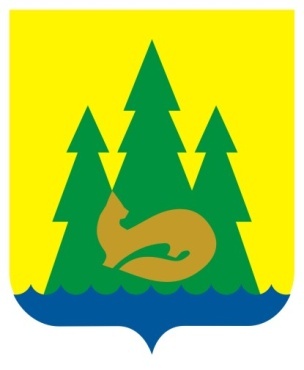 ВЕСТНИКправовыхАктовмуниципального образования«Муниципальный округЯкшур-Бодьинский районУдмуртской Республики»2022 год3 августа № 20ВЕСТНИКправовыхАктовмуниципального образования«Муниципальный округЯкшур-Бодьинский районУдмуртской Республики»1Решение совета депутатов муниципального образования «Муниципальный округ Якшур-Бодьинский район Удмуртской Республики от 28 июля 2022 года № 1/274 «Об утверждении заключения о результатах публичных слушаний по проекту решения Совета депутатов муниципального образования «Муниципальный округ Якшур-Бодьинский район Удмурткой Республики» «О внесении изменений в Устав муниципального образования «Муниципальный округ Якшур-Бодьинский район Удмуртской Республики»»32Решение совета депутатов муниципального образования «Муниципальный округ Якшур-Бодьинский район Удмуртской Республики от 28 июля 2022 года № 7/280 «О внесении изменений в решение Совета депутатов муниципального образования «Муниципальный округ Якшур-Бодьинский район Удмуртской Республики» от 9 декабря 2021 года № 5/109 «О бюджете муниципального образования «Муниципальный округ Якшур-Бодьинский район Удмуртской Республики» на 2022 год и на плановый период 2023 и 2024 годов»»53Решение совета депутатов муниципального образования «Муниципальный округ Якшур-Бодьинский район Удмуртской Республики от 28 июля 2022 года № 8/281 «О внесении изменений в решение Совета депутатов муниципального образования «Муниципальный округ Якшур-Бодьинский район Удмуртской Республики» от 26 ноября 2021 года № 5/104 «О налоге на имущество физических лиц на территории муниципального образования «Муниципальный округ Якшур-Бодьинский район Удмуртской Республики»»»94Решение совета депутатов муниципального образования «Муниципальный округ Якшур-Бодьинский район Удмуртской Республики от 28 июля 2022 года № 9/282 «Об утверждении ликвидационного баланса Управления финансов Администрации МО «Якшур-Бодьинский район»»105Решение совета депутатов муниципального образования «Муниципальный округ Якшур-Бодьинский район Удмуртской Республики от 28 июля 2022 года № 10/273 «Об утверждении промежуточного ликвидационного баланса УНО Администрации МО «Якшур-Бодьинский район»»126Решение совета депутатов муниципального образования «Муниципальный округ Якшур-Бодьинский район Удмуртской Республики от 28 июля 2022 года № 12/285 «Об утверждении Положения о порядке назначения, проведения и полномочиях собрания, конференции граждан на территории муниципального образования «Муниципальный округ Якшур-Бодьинский район Удмуртской Республики»»137Решение совета депутатов муниципального образования «Муниципальный округ Якшур-Бодьинский район Удмуртской Республики от 28 июля 2022 года № 13/286 «Об утверждении Положения о порядке назначения и проведения опроса граждан на территории муниципального образования «Муниципальный округ Якшур-Бодьинский район Удмуртской Республики»»218Решение совета депутатов муниципального образования «Муниципальный округ Якшур-Бодьинский район Удмуртской Республики от 28 июля 2022 года № 14/287 «Об утверждении Положения о старостах сельских населенных пунктов муниципального образования «Муниципальный округ Якшур-Бодьинский район Удмуртской Республики»»279Решение совета депутатов муниципального образования «Муниципальный округ Якшур-Бодьинский район Удмуртской Республики от 28 июля 2022 года № 15/288 «Об утверждении Устава редакции средства массовой информации Газета «Рассвет Якшур-Бодьинского района»»3410Решение совета депутатов муниципального образования «Муниципальный округ Якшур-Бодьинский район Удмуртской Республики от 28 июля 2022 года № 16/289 «Об утверждении Устава редакции средства массовой информации Газета «Ошмес»»3611Решение совета депутатов муниципального образования «Муниципальный округ Якшур-Бодьинский район Удмуртской Республики от 28 июля 2022 года № 17/290 «О признании утратившими силу некоторых решений представительных органов местного самоуправления муниципальных образований, наделенных ранее статусом сельских поселений»3712Решение совета депутатов муниципального образования «Муниципальный округ Якшур-Бодьинский район Удмуртской Республики от 28 июля 2022 года № 18/291 «Об установке отдельно стоящего памятного объекта военнослужащим Якшур-Бодьинского района Группы советских войск в Германии»3913Решение совета депутатов муниципального образования «Муниципальный округ Якшур-Бодьинский район Удмуртской Республики от 28 июля 2022 года № 19/292 «О передаче в собственность Российской Федерации движимого имущества»4014Решение совета депутатов муниципального образования «Муниципальный округ Якшур-Бодьинский район Удмуртской Республики от 28 июля 2022 года № 20/293 «О внесении изменений в Положение о найме жилых помещений муниципального жилищного фонда коммерческого использования»4215Решение совета депутатов муниципального образования «Муниципальный округ Якшур-Бодьинский район Удмуртской Республики от 28 июля 2022 года № 21/294 «О признании утратившими силу некоторых решений представительных органов местного самоуправления муниципальных образований, наделенных ранее статусом сельских поселений»4416Решение совета депутатов муниципального образования «Муниципальный округ Якшур-Бодьинский район Удмуртской Республики от 28 июля 2022 года № 22/295 «О формах и порядке поощрения (наградах) муниципального образования «Муниципальный округ Якшур-Бодьинский район Удмуртской Республики»»4616Извещение о   согласовании проекта межевания земельного участка6617Извещение о   согласовании проекта межевания земельного участка6618Извещение о проведении собрания о согласовании местоположения границы земельного участка6719Извещение о проведении собрания о согласовании местоположения границы земельного участка6820Извещение о проведении собрания о согласовании местоположения границы земельного участка68Совет депутатов муниципального образования «Муниципальный округЯкшур-Бодьинский район Удмуртской Республики»«Удмурт Элькунысь Якшур-Бӧдья ёрос муниципал округ»муниципал кылдытэтысь депутатъёслэн КенешсыСовет депутатов муниципального образования «Муниципальный округЯкшур-Бодьинский район Удмуртской Республики»«Удмурт Элькунысь Якшур-Бӧдья ёрос муниципал округ»муниципал кылдытэтысь депутатъёслэн КенешсыСовет депутатов муниципального образования «Муниципальный округЯкшур-Бодьинский район Удмуртской Республики»«Удмурт Элькунысь Якшур-Бӧдья ёрос муниципал округ»муниципал кылдытэтысь депутатъёслэн КенешсыСовет депутатов муниципального образования «Муниципальный округЯкшур-Бодьинский район Удмуртской Республики»«Удмурт Элькунысь Якшур-Бӧдья ёрос муниципал округ»муниципал кылдытэтысь депутатъёслэн Кенешсы Совет депутатов муниципального образования «Муниципальный округЯкшур-Бодьинский район Удмуртской Республики»«Удмурт Элькунысь Якшур-Бӧдья ёрос муниципал округ»муниципал кылдытэтысь депутатъёслэн Кенешсы		Совет депутатов муниципального образования «Муниципальный округЯкшур-Бодьинский район Удмуртской Республики»«Удмурт Элькунысь Якшур-Бӧдья ёрос муниципал округ»муниципал кылдытэтысь депутатъёслэн Кенешсы№№Фамилия, имя, отчество (последнее при наличии)Дата рожденияАдрес регистрации по месту жительстваДата подписиПодпись123467Совет депутатов муниципального образования «Муниципальный округЯкшур-Бодьинский район Удмуртской Республики»«Удмурт Элькунысь Якшур-Бӧдья ёрос муниципал округ»муниципал кылдытэтысь депутатъёслэн КенешсыСовет депутатов муниципального образования «Муниципальный округЯкшур-Бодьинский район Удмуртской Республики»«Удмурт Элькунысь Якшур-Бӧдья ёрос муниципал округ»муниципал кылдытэтысь депутатъёслэн КенешсыСовет депутатов муниципального образования «Муниципальный округЯкшур-Бодьинский район Удмуртской Республики»«Удмурт Элькнысь Якшур-Бӧдья ёрос муниципал округ»муниципал кылдытэтысь депутатъёслэн КенешсыСовет депутатов муниципального образования «Муниципальный округЯкшур-Бодьинский район Удмуртской Республики»«Удмурт Элькунысь Якшур-Бӧдья ёрос муниципал округ»муниципал кылдытэтысь депутатъёслэн КенешсыСовет депутатов муниципального образования «Муниципальный округЯкшур-Бодьинский район Удмуртской Республики»«Удмурт Элькунысь Якшур-Бӧдья ёрос муниципал округ»муниципал кылдытэтысь депутатъёслэн КенешсыСовет депутатов муниципального образования «Муниципальный округЯкшур-Бодьинский район Удмуртской Республики»«Удмурт Элькунысь Якшур-Бӧдья ёрос муниципал округ»муниципал кылдытэтысь депутатъёслэн КенешсыСовет депутатов муниципального образования «Муниципальный округЯкшур-Бодьинский район Удмуртской Республики»«Удмурт Элькунысь Якшур-Бӧдья ёрос муниципал округ»муниципал кылдытэтысь депутатъёслэн Кенешсы№п/пНаименование Год выпускаЗаводской номерПервоначальная балансовая стоимость руб.Сумма амортизации руб.Остаточная стоимость руб.1.Квадрокоптер  HUBSAN HT018A Transmitter, FCC ID:2AN75-HT018A-1TX2020AAH070F2707006059700,000,0059700,002.Квадрокоптер  HUBSAN HT018A Transmitter, FCC ID:2AN75-HT018A-1TX2020AAH070F2707004259700,000,0059700,00Совет депутатов муниципального образования «Муниципальный округЯкшур-Бодьинский район Удмуртской Республики»«Удмурт Элькунысь Якшур-Бӧдья ёрос муниципал округ»муниципал кылдытэтысь депутатъёслэн КенешсыСовет депутатов муниципального образования «Муниципальный округЯкшур-Бодьинский район Удмуртской Республики»«Удмурт Элькунысь Якшур-Бӧдья ёрос муниципал округ»муниципал кылдытэтысь депутатъёслэн КенешсыСовет депутатов муниципального образования «Муниципальный округЯкшур-Бодьинский район Удмуртской Республики»«Удмурт Элькунысь Якшур-Бӧдья ёрос муниципал округ»муниципал кылдытэтысь депутатъёслэн КенешсыМесяц и годМесяц и годДолжность с указанием организацииМестонахождение организацииПоступленияУходаДолжность с указанием организацииМестонахождение организацииМесяц и годМесяц и годДолжность с указанием организацииМестонахождение организацииПоступленияУходаДолжность с указанием организацииМестонахождение организации№п/пПоказатели ед.изм.Отчетные периоды (по годам)Отчетные периоды (по годам)Отчетные периоды (по годам)Отчетные периоды (по годам)№п/пПоказатели ед.изм.____ год____ год____ год__мес. т.г.1Объем реализации продукции, работ, услугтыс.руб.1Объем реализации продукции, работ, услугнат.ед.2Государственный (муниципальный заказ) заказ(исполнение к запланированному)%3Среднесписочная численность работающихчел.4Среднемесячная заработная плататыс. руб.5Задолженность по выплате заработной платытыс. руб.6Чистая прибыльтыс. руб.7Рентабельность производства%8Стоимость основных фондовтыс. руб.9Инвестиции в основной капиталтыс. руб.10Затраты на социальные нуждытыс. руб.11Сумма уплаченных налогов с разбивкой по бюджетам разных уровней тыс. руб.12Кредиторская задолженностьтыс. руб.13Просроченная кредиторская задолженностьтыс. руб.14Дебиторская задолженностьтыс. руб.15Просроченная дебиторская задолженностьтыс. руб.16Сумма уплаченных штрафов за нарушения, выявленные органами технического (неналогового) регулированиятыс. руб.Месяц и годМесяц и годДолжность с указанием организацииМестонахождение организацииПоступленияУходаДолжность с указанием организацииМестонахождение организацииМесяц и годМесяц и годДолжность с указанием организацииМестонахождение организацииПоступленияУходаДолжность с указанием организацииМестонахождение организации№п/пПоказатели ед.изм.Отчетные периоды (по годам)Отчетные периоды (по годам)Отчетные периоды (по годам)Отчетные периоды (по годам)№п/пПоказатели ед.изм.____ год____ год____ год__мес. т.г.1Объем реализации продукции, работ, услугтыс.руб.1Объем реализации продукции, работ, услугнат.ед.2Государственный (муниципальный заказ) заказ(исполнение к запланированному)%3Среднесписочная численность работающихчел.4Среднемесячная заработная плататыс. руб.5Задолженность по выплате заработной платытыс. руб.6Чистая прибыльтыс. руб.7Рентабельность производства%8Стоимость основных фондовтыс. руб.9Инвестиции в основной капиталтыс. руб.10Затраты на социальные нуждытыс. руб.11Сумма уплаченных налогов с разбивкой по бюджетам разных уровней тыс. руб.12Кредиторская задолженностьтыс. руб.13Просроченная кредиторская задолженностьтыс. руб.14Дебиторская задолженностьтыс. руб.15Просроченная дебиторская задолженностьтыс. руб.16Сумма уплаченных штрафов за нарушения, выявленные органами технического (неналогового) регулированиятыс. руб.Учредитель:Совет депутатов МО«Муниципальный округ Якшур-Бодьинский район Удмуртской Республики»427100, с. Якшур-Бодья, ул. Пушиной, д. 69Тираж 50 экземпляровбесплатноПодписано в печатьРуководителем редакционного совета Поторочин С.В.3 августа 2022 года